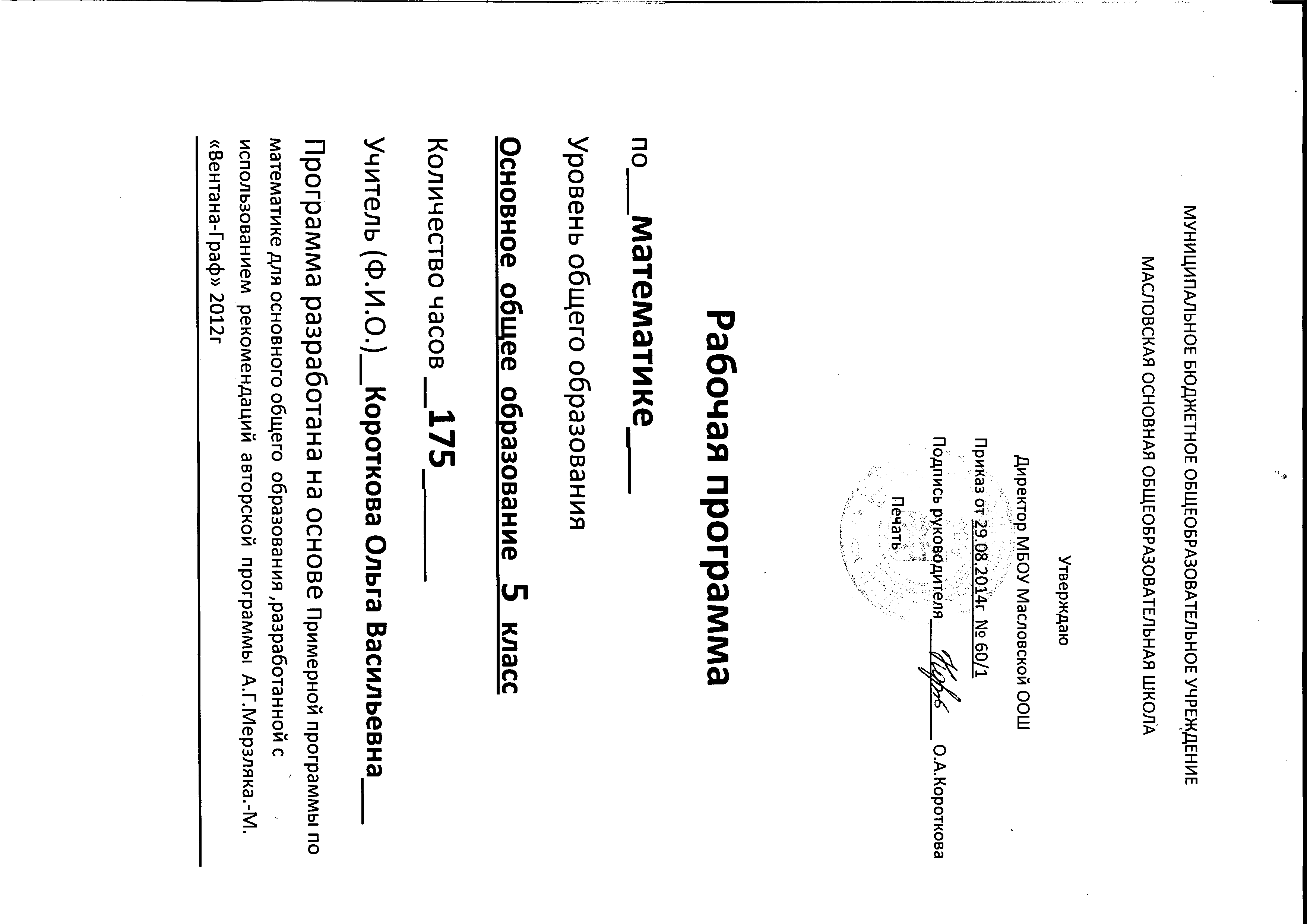 Пояснительная записка        Данная рабочая программа по математике для 5 класса разработана в соответствии с требованиями  государственного стандарта основного общего образования,  на основе Примерной программы по математике для основного общего образования, для учреждений, работающих по системе учебников  «Алгоритм успеха»,  с использованием рекомендаций авторской программы А.Г. Мерзляка,-М. «Вентана-Граф» 2012г, 5 часов в неделю, за год 175 часов.Изучение математики направлено на достижение следующих  целей:• интеллектуальное развитие, формирование качеств личности, необходимых человеку для полноценной жизни в современном обществе, свойственных математической деятельности: ясности и точности мысли, критичности мышления, интуиции, логического мышления, элементов алгоритмической культуры, пространственных представлений, способности к преодолению трудностей;• формирование представлений об идеях и методах математики как универсального языка науки и техники, средства моделирования явлений и процессов;• воспитание культуры личности, отношения к математике как к части  общечеловеческой культуры, играющей особую роль в общественном развитии.Содержание образование по математике в 5 классе  определяет следующие задачи:развить представления о натуральном числе, десятичной и обыкновенной дроби и роли вычислений в человеческой практике;сформировать практические навыки выполнения устных, письменных вычислений, развить вычислительную культуру;развить представления об изучаемых понятиях: уравнение, координаты и координатная прямая, процент, упрощение буквенных выражений, угол и треугольник, формула и методах решения текстовых задач как важнейших средствах математического моделирования реальных процессов и явлений;получить представление о статистических закономерностях и  о различных способах их изучения, об особенностях прогнозов , носящих вероятностный характер;развить логическое мышление и речь-умение логически обосновывать суждения, проводить несложные систематизации, проводить примеры, использовать словесный и символический языки математики для иллюстрации, аргументации и доказательства.Курс математики 5 класса является фундаментом для математического образования и развития школьников, доминирующей функцией при его изучении в этом возрасте является интеллектуальное развитие учащихся. Курс построен на взвешенном соотношении новых и ранее усвоенных знаний, обязательных и дополнительных тем для изучения, а также учитывает возрастные и индивидуальные особенности усвоения знаний учащимися. Общая характеристика предмета. Школьный  курс математики 5 класса состоит в том, что предметом её изучения являются пространственные формы и количественные отношения реального мира. В современном обществе математическая подготовка необходима каждому человеку, так как математика присутствует во всех сферах человеческой деятельности.Математика является одним из опорных школьных предметов. Математические знания и умения необходимы для изучения алгебры и геометрии в 7-9 классах, а также для изучения смежных дисциплин.Обучение математике даёт возможность школьникам научиться планировать свою деятельность, критически оценивать её, принимать самостоятельные решения, отстаивать свои взгляды и убеждения.В процессе изучения математики школьники учатся излагать свои мысли ясно и исчерпывающе, приобретают навыки чёткого и грамотного выполнения математических записей, при этом использование математического языка позволяет развивать у учащихся грамотную устную и письменную речь.Знакомство с историей развития математики как науки формирует у учащихся представления о математике как части общечеловеческой культуры.Значительное внимание в изложении теоретического материала курса уделяется его мотивации, раскрытию сути основных понятий, идей, методов. Обучение построено на базе теории развивающего обучения, что достигается особенностями изложения теоретического материала и упражнениями на сравнение, анализ, выделение главного, установление связей, классификацию, обобщение и систематизацию. Особо акцентируются содержательное раскрытие математических понятий, толкование сущности математических методов и области их применения, демонстрация возможностей применения теоретических знаний для решения задач прикладного характера, например решения текстовых задач, денежных и процентных расчётов, умение пользоваться количественной информацией, представленной в различных формах. Осознание общего, существенного является основной базой для решения упражнений. Важно приводить детальные пояснения к решению типовых упражнений. Этим раскрывается суть метода, подхода, предлагается алгоритм или эвристическая схема решения упражнений определённого типа.Место предмета в базисном учебном плане школы.Согласно Федеральному базисному учебному плану для образовательных учреждений Российской Федерации в примерной программе основного общего образования по математике (1 вариант)  на изучение предмета отводиться не менее 175 часов из расчета 5 часов в неделю. В учебном плане школы  также  выдерживается данное недельное количество часов. Содержание   программы .В 5 классе представлено в виде следующих содержательных разделов: «Арифметика», «Числовые и буквенные выражения. Уравнения», «Геометрические фигуры. Измерение геометрических величин», «Элементы статистики, вероятности. Комбинаторные задачи», «Математика в историческом развитии».Содержание раздела «Арифметика» служит базой для дальнейшего изучения учащимися математики и смежных дисциплин, способствует развитию вычислительной культуры и логического мышления, формированию умения пользоваться алгоритмами, а также приобретению практических навыков, необходимых в повседневной жизни. Развитие понятия о числе связано с изучением рациональных чисел: натуральных чисел, обыкновенных и десятичных дробей.Содержание раздела «Числовые и буквенные выражения. Уравнения» формирует знания о математическом языке. Существенная роль при этом отводится овладению формальным аппаратом буквенного исчисления. Изучение материала способствует формированию у учащихся математического аппарата решения задач с помощью уравнений.Содержание раздела «Геометрические фигуры. Измерения геометрических величин» формирует у учащихся понятия геометрических фигур на плоскости и в пространстве, закладывает основы формирования геометрической «речи», развивает пространственное воображение и логическое мышление.Содержание раздела «Элементы статистики, вероятности. Комбинаторные задачи» — обязательный компонент школьного образования, усиливающий его прикладное и практическое значение. Этот материал необходим  прежде всего для формирования у учащихся функциональной грамотности, умения воспринимать информацию, производить простейшие вероятностные расчёты. Изучение основ комбинаторики позволит учащемуся осуществлять рассмотрение случаев, перебор вариантов, в том числе в простейших прикладных задачах.Раздел «Математика в историческом развитии» предназначен для формирования представлений о математике как части человеческой культуры, для общего развития школьников, для создания культурно-исторической среды обучения.Личностные, метапредметные и предметные результаты освоения учебного предмета «Математика»Взаимосвязь результатов освоения предмета «Математика» можно системно представить в виде схемы. При этом обозначение ЛР указывает, что продвижение учащихся к новым образовательным результатам происходит в соответствии с                  линиями  развития  средствами предмета. Личностными результатами изучения предмета «Математика» являются следующие качества:независимость мышления; воля и настойчивость в достижении цели;представление о математической науке как сфере человеческой деятельности;креативность мышления, инициатива, находчивость, активность при решении математической задачи;умение контролировать процесс и результат учебной математической деятельности;Метапредметными результатами изучения курса «Математика» является формирование универсальных учебных действий (УУД).Регулятивные УУД: самостоятельно обнаруживать и формулировать учебную проблему, определять цель учебной деятельности, выбирать тему проекта;выдвигать версии решения проблемы, осознавать (и интерпретировать в случае необходимости)конечный результат, выбирать средства достижения цели из предложенных, а также искать их самостоятельно;составлять (индивидуально или в группе) план решения проблемы (выполнения проекта); работая по плану, сверять свои действия с целью и, при необходимости, исправлять ошибки самостоятельно (в том числе и корректировать план); в диалоге с учителем совершенствовать самостоятельно выработанные критерии оценки.Познавательные УУД:анализировать, сравнивать, классифицировать и обобщать факты и явления;осуществлять сравнение, классификацию, самостоятельно выбирая основания и критерии для указанных логических операций; строить логически обоснованное рассуждение, включающее установление причинно-следственных связей;создавать математические модели; составлять тезисы, различные виды планов (простых, сложных и т.п.). Преобразовывать информацию из одного вида в другой (таблицу в текст, диаграмму и пр.);вычитывать все уровни текстовой информации. уметь определять возможные источники необходимых сведений, производить поиск информации, анализировать и оценивать её достоверность. понимая позицию другого человека, различать в его речи: мнение (точку зрения), доказательство (аргументы), факты; гипотезы. Для этого самостоятельно использовать различные виды чтения (изучающее, просмотровое, ознакомительное, поисковое), приёмы слушания. Уметь использовать компьютерные и коммуникационные технологии как инструмент для достижения своих целей. Коммуникативные УУД:самостоятельно организовывать учебное взаимодействие в группе (определять общие цели, договариваться друг с другом и т.д.);отстаивая свою точку зрения, приводить аргументы, подтверждая их фактами; в дискуссии уметь  выдвинуть контраргументы;учиться критично относиться к своему мнению, с достоинством признавать ошибочность своего мнения (если оно таково) и корректировать его;понимая позицию другого, различать в его речи: мнение (точку зрения), доказательство (аргументы), факты; гипотезы,  аксиомы, теории;уметь взглянуть на ситуацию с иной позиции и договариваться с людьми иных позиций.Требования к математической подготовке учащихся 5 классаАрифметикаПо окончании изучения курса учащийся научится:понимать особенности десятичной системы счисления;использовать понятия, связанные с делимостью натуральных чисел;выражать числа в эквивалентных формах, выбирая наиболее подходящую в зависимости от конкретной ситуации;сравнивать и упорядочивать рациональные числа;выполнять вычисления с рациональными числами, сочетая устные и письменные приёмы вычислений, применять калькулятор;использовать понятия и умения, связанные с пропорциональностью величин, в ходе решения математических задач и задач из смежных предметов, выполнять несложные практические расчёты;Учащийся получит возможность:углубить и развить представления о натуральных числах и свойствах делимости;научиться использовать приемы, рационализирующие вычисления, приобрести навык контролировать вычисления, выбирая подходящий для ситуации способ.Числовые и буквенные выражения. УравненияПо окончании изучения курса учащийся научится:выполнять операции с числовыми выражениями;решать линейные уравнения, решать текстовые задачи алгебраическим методом.Учащийся получит возможность:развить представления о буквенных выражениях;овладеть специальными приёмами решения уравнений, применять аппарат уравнений для решения как текстовых, так и практических задач.Геометрические фигуры. Измерение геометрических величинПо окончании изучения курса учащийся научится:распознавать на чертежах, рисунках, моделях и в окружающем мире плоские и пространственные геометрические фигуры и их элементы; строить углы, определять их градусную меру; распознавать и изображать развёртки куба, прямоугольного параллелепипеда, правильной пирамиды;вычислять   объём   прямоугольного   параллелепипеда и куба.Учащийся получит возможность:научиться вычислять объём пространственных геометрических фигур, составленных из прямоугольных параллелепипедов;углубить и развить представления о пространственных геометрических фигурах;научиться применять понятие развёртки для выполнения практических расчётов.Элементы статистики,вероятности. Комбинаторные задачиПо окончании изучения курса учащийся научится:решать комбинаторные задачи на нахождение количества объектов или комбинаций.Учащийся получит возможность:научиться некоторым специальным приёмам решениякомбинаторных задач.Учебно-методическое и материально-техническое обеспечение1. Федеральный государственный образовательный стандарт (официальный сайт) http://standart.edu.ru/2. ФГОС (основное общее образование) http://standart.edu.ru/catalog.aspx?CatalogId=25873. Примерная основная образовательная программа образовательного учреждения http://standart.edu.ru/catalog.aspx?CatalogId=64004. Примерные программы по учебным предметам (математика) http://standart.edu.ru/catalog.aspx?CatalogId=26295. Глоссарий ФГОС http://standart.edu.ru/catalog.aspx?CatalogId=2306. Закон РФ «Об образовании» http://standart.edu.ru/catalog.aspx?CatalogId=26667. Концепция духовно-нравственного развития и воспитания личности гражданина России http://standart.edu.ru/catalog.aspx?CatalogId=9858.Концепция фундаментального ядра содержания общего образования http://standart.edu.ru/catalog.aspx?CatalogId=26199. Видеолекции разработчиков стандартов http://standart.edu.ru/catalog.aspx?CatalogId=372910. Сайт издательского центра «Вентана-Граф» http://www.vgf.ru/11. Система учебников «Алгоритм успеха». Примерная основная образовательная программа образовательного учреждения http://www.vgf.ru/tabid/205/Default.aspx12. Программа по математике (5-9 класс). Издательский центр «Вентана-Граф» http://www.vgf.ru/tabid/210/Default.aspx13. Федеральный портал «Российское образование» http://www.edu.ru14. Российский общеобразовательный портал                                  http://www.school.edu.ru15. Федеральный портал «Информационно-коммуникационные технологии в образовании»http://www.ict.edu.ru16. Федеральный портал «Непрерывная подготовка преподавателей»http://www.neo.edu.ru17. Всероссийский интернет-педсовет                                          http://pedsovet.org18. Образовательные ресурсы интернета (математика) http://www.alleng.ru/edu/math.htm19. Методическая служба издательства «Бином» http://metodist.lbz.ru/20. Сайт «Электронные образовательные ресурсы» 
http://eorhelp.ru/21. Федеральный центр цифровых образовательных ресурсов www.fcior.edu.ru22. Единая коллекция цифровых образовательных ресурсов www.school-collection.edu.ru23. Портал «Открытый класс» http://www.openclass.ru/24. Презентации по всем предметам http://powerpoint.net.ru/1.УМК по математике для 5-6 классов (авторы А.Г. Мерзляк, В.Б. Полонский, М.С. Якир)2.Е. В. Буцко, А. Г. Мерзляк, В. Б. Полонский, М. С. Якир. ГОС. Алгоритм успеха. Математика.5 класс. Методическое пособие. МоскваСборник. Издательский центр.«Вентана-Граф». 2012 (контрольные работы).3.А. Г. Мерзляк, В. Б. Полонский, Е.М. Рабинович, М. С. Якир.задач и заданий для тематического оценивания по математике.График  выполненияпрактической части программы  по математике в 5 классе(контрольные работы)Календарно-тематическое планирование уроков математики в 5 классеФО- фронтальный опрос                                                             ИР- индивидуальная работа МД- математический диктант КР- контрольная работа                                                              ПР- практическая работа           ТР- тестовая работа             ПРИЛОЖЕНИЕ.Е. В. Буцко, А. Г. Мерзляк, В. Б. Полонский, М. С. Якир. ФГОС. Алгоритм успеха.Математика.5 класс.Методическое пособие. Москва. Издательский центр.«Вентана-Граф». 2012 (контрольные работы).А. Г. Мерзляк, В. Б. Полонский, Е.М. Рабинович, М. С. Якир. Сборник задач и заданий для тематического оценивания по математике для 5 класса. Харьков, «Гимназия», 2010№ п/пКонтрольная работаДатаДата№ п/пКонтрольная работаПланФакт1Входная работа.  (1)16.092Линейные уравнения с одной переменой.  №1 (2)1.103Сложение и вычитание натуральных чисел. Числовые и буквенные выражения. Формулы. №2(3)21.104Уравнение. Угол. Многоугольники. №3 (4)25.115Умножение и деление натуральных чисел. Свойства умножения.  №4 (5)23.126Деление с остатком. Площадь прямоугольника. Прямоугольный параллелепипед и его объем. №5 (6)22.017Обыкновенные дроби. №6 (7)17.028Понятие о десятичной дроби. Сравнение, округление, сложение и вычитание десятичных дробей. №7 (8)11.039Умножение и деление десятичных дробей. №8 (9)14.0410Среднее арифметическое. Проценты. №9 (10)7.0511Итоговая контрольная работа. № 10 (11)24.05№п/пНаименование темыдатадата№п/пНаименование темыпланМониторинг планфактОборудованиеСодержание образования1Повторение за курс начальной школы1УО2.09Глава 1 Натуральные числа . (21 час)Глава 1 Натуральные числа . (21 час)Глава 1 Натуральные числа . (21 час)Глава 1 Натуральные числа . (21 час)Глава 1 Натуральные числа . (21 час)Глава 1 Натуральные числа . (21 час)Глава 1 Натуральные числа . (21 час)Глава 1 Натуральные числа . (21 час)2-3Ряд натуральных чисел2СР2.09ПрезентацияПрезентацияПрезентацияПрезентацияОписывать свойства натурального ряда.Читать и записывать натуральные числа, сравнивать и упорядочивать их.Измерять длины отрезков. Строить отрезки заданной длины. Решать задачи на нахождение длин отрезков. Выражать одни единицы длин через другие. Строитьна координатном луче точку с заданной координатой, определять координату точкиРаспознаватьначертежах, рисунках, в окружающем мире отрезок, прямую, луч, плоскость.Приводить примеры моделей этих фигур. Приводить примерыприборов со шкалами.:Оформлять мысли в устной и письменной речи с учетом речевых ситуаций, Уметь при необходимости отстаивать точку зрения, аргументируя её и подтверждая фактам2-3Ряд натуральных чисел2СР3.09ПрезентацияПрезентацияПрезентацияПрезентацияОписывать свойства натурального ряда.Читать и записывать натуральные числа, сравнивать и упорядочивать их.Измерять длины отрезков. Строить отрезки заданной длины. Решать задачи на нахождение длин отрезков. Выражать одни единицы длин через другие. Строитьна координатном луче точку с заданной координатой, определять координату точкиРаспознаватьначертежах, рисунках, в окружающем мире отрезок, прямую, луч, плоскость.Приводить примеры моделей этих фигур. Приводить примерыприборов со шкалами.:Оформлять мысли в устной и письменной речи с учетом речевых ситуаций, Уметь при необходимости отстаивать точку зрения, аргументируя её и подтверждая фактам4-6Цифры. Десятичная записьнатуральных чисел3ФО
УО4.09ПрезентацияПрезентацияПрезентацияПрезентацияОписывать свойства натурального ряда.Читать и записывать натуральные числа, сравнивать и упорядочивать их.Измерять длины отрезков. Строить отрезки заданной длины. Решать задачи на нахождение длин отрезков. Выражать одни единицы длин через другие. Строитьна координатном луче точку с заданной координатой, определять координату точкиРаспознаватьначертежах, рисунках, в окружающем мире отрезок, прямую, луч, плоскость.Приводить примеры моделей этих фигур. Приводить примерыприборов со шкалами.:Оформлять мысли в устной и письменной речи с учетом речевых ситуаций, Уметь при необходимости отстаивать точку зрения, аргументируя её и подтверждая фактам4-6Цифры. Десятичная записьнатуральных чисел3ФО
УО5.09ПрезентацияПрезентацияПрезентацияПрезентацияОписывать свойства натурального ряда.Читать и записывать натуральные числа, сравнивать и упорядочивать их.Измерять длины отрезков. Строить отрезки заданной длины. Решать задачи на нахождение длин отрезков. Выражать одни единицы длин через другие. Строитьна координатном луче точку с заданной координатой, определять координату точкиРаспознаватьначертежах, рисунках, в окружающем мире отрезок, прямую, луч, плоскость.Приводить примеры моделей этих фигур. Приводить примерыприборов со шкалами.:Оформлять мысли в устной и письменной речи с учетом речевых ситуаций, Уметь при необходимости отстаивать точку зрения, аргументируя её и подтверждая фактам4-6Цифры. Десятичная записьнатуральных чисел3ФО
УО9.09ПрезентацияПрезентацияПрезентацияПрезентацияОписывать свойства натурального ряда.Читать и записывать натуральные числа, сравнивать и упорядочивать их.Измерять длины отрезков. Строить отрезки заданной длины. Решать задачи на нахождение длин отрезков. Выражать одни единицы длин через другие. Строитьна координатном луче точку с заданной координатой, определять координату точкиРаспознаватьначертежах, рисунках, в окружающем мире отрезок, прямую, луч, плоскость.Приводить примеры моделей этих фигур. Приводить примерыприборов со шкалами.:Оформлять мысли в устной и письменной речи с учетом речевых ситуаций, Уметь при необходимости отстаивать точку зрения, аргументируя её и подтверждая фактам7-89Отрезок. Длина отрезка.Ломаная.21СР10.09ПрезентацияПрезентацияПрезентацияПрезентацияОписывать свойства натурального ряда.Читать и записывать натуральные числа, сравнивать и упорядочивать их.Измерять длины отрезков. Строить отрезки заданной длины. Решать задачи на нахождение длин отрезков. Выражать одни единицы длин через другие. Строитьна координатном луче точку с заданной координатой, определять координату точкиРаспознаватьначертежах, рисунках, в окружающем мире отрезок, прямую, луч, плоскость.Приводить примеры моделей этих фигур. Приводить примерыприборов со шкалами.:Оформлять мысли в устной и письменной речи с учетом речевых ситуаций, Уметь при необходимости отстаивать точку зрения, аргументируя её и подтверждая фактам7-89Отрезок. Длина отрезка.Ломаная.21СР11.09ПрезентацияПрезентацияПрезентацияПрезентацияОписывать свойства натурального ряда.Читать и записывать натуральные числа, сравнивать и упорядочивать их.Измерять длины отрезков. Строить отрезки заданной длины. Решать задачи на нахождение длин отрезков. Выражать одни единицы длин через другие. Строитьна координатном луче точку с заданной координатой, определять координату точкиРаспознаватьначертежах, рисунках, в окружающем мире отрезок, прямую, луч, плоскость.Приводить примеры моделей этих фигур. Приводить примерыприборов со шкалами.:Оформлять мысли в устной и письменной речи с учетом речевых ситуаций, Уметь при необходимости отстаивать точку зрения, аргументируя её и подтверждая фактам7-89Отрезок. Длина отрезка.Ломаная.21СР12.09ПрезентацияПрезентацияПрезентацияПрезентацияОписывать свойства натурального ряда.Читать и записывать натуральные числа, сравнивать и упорядочивать их.Измерять длины отрезков. Строить отрезки заданной длины. Решать задачи на нахождение длин отрезков. Выражать одни единицы длин через другие. Строитьна координатном луче точку с заданной координатой, определять координату точкиРаспознаватьначертежах, рисунках, в окружающем мире отрезок, прямую, луч, плоскость.Приводить примеры моделей этих фигур. Приводить примерыприборов со шкалами.:Оформлять мысли в устной и письменной речи с учетом речевых ситуаций, Уметь при необходимости отстаивать точку зрения, аргументируя её и подтверждая фактам10Входная работа.1КР16.09ПрезентацияПрезентацияПрезентацияПрезентацияОписывать свойства натурального ряда.Читать и записывать натуральные числа, сравнивать и упорядочивать их.Измерять длины отрезков. Строить отрезки заданной длины. Решать задачи на нахождение длин отрезков. Выражать одни единицы длин через другие. Строитьна координатном луче точку с заданной координатой, определять координату точкиРаспознаватьначертежах, рисунках, в окружающем мире отрезок, прямую, луч, плоскость.Приводить примеры моделей этих фигур. Приводить примерыприборов со шкалами.:Оформлять мысли в устной и письменной речи с учетом речевых ситуаций, Уметь при необходимости отстаивать точку зрения, аргументируя её и подтверждая фактам11-13Плоскость. Прямая. Луч3УОСР16.09ПрезентацияПрезентацияПрезентацияПрезентацияОписывать свойства натурального ряда.Читать и записывать натуральные числа, сравнивать и упорядочивать их.Измерять длины отрезков. Строить отрезки заданной длины. Решать задачи на нахождение длин отрезков. Выражать одни единицы длин через другие. Строитьна координатном луче точку с заданной координатой, определять координату точкиРаспознаватьначертежах, рисунках, в окружающем мире отрезок, прямую, луч, плоскость.Приводить примеры моделей этих фигур. Приводить примерыприборов со шкалами.:Оформлять мысли в устной и письменной речи с учетом речевых ситуаций, Уметь при необходимости отстаивать точку зрения, аргументируя её и подтверждая фактам11-13Плоскость. Прямая. Луч3УОСР17.09ПрезентацияПрезентацияПрезентацияПрезентацияОписывать свойства натурального ряда.Читать и записывать натуральные числа, сравнивать и упорядочивать их.Измерять длины отрезков. Строить отрезки заданной длины. Решать задачи на нахождение длин отрезков. Выражать одни единицы длин через другие. Строитьна координатном луче точку с заданной координатой, определять координату точкиРаспознаватьначертежах, рисунках, в окружающем мире отрезок, прямую, луч, плоскость.Приводить примеры моделей этих фигур. Приводить примерыприборов со шкалами.:Оформлять мысли в устной и письменной речи с учетом речевых ситуаций, Уметь при необходимости отстаивать точку зрения, аргументируя её и подтверждая фактам11-13Плоскость. Прямая. Луч3УОСР18.09ПрезентацияПрезентацияПрезентацияПрезентацияОписывать свойства натурального ряда.Читать и записывать натуральные числа, сравнивать и упорядочивать их.Измерять длины отрезков. Строить отрезки заданной длины. Решать задачи на нахождение длин отрезков. Выражать одни единицы длин через другие. Строитьна координатном луче точку с заданной координатой, определять координату точкиРаспознаватьначертежах, рисунках, в окружающем мире отрезок, прямую, луч, плоскость.Приводить примеры моделей этих фигур. Приводить примерыприборов со шкалами.:Оформлять мысли в устной и письменной речи с учетом речевых ситуаций, Уметь при необходимости отстаивать точку зрения, аргументируя её и подтверждая фактам14-17Шкала. Координатный луч4ФОСРМД19.09ПрезентацияПрезентацияПрезентацияПрезентацияОписывать свойства натурального ряда.Читать и записывать натуральные числа, сравнивать и упорядочивать их.Измерять длины отрезков. Строить отрезки заданной длины. Решать задачи на нахождение длин отрезков. Выражать одни единицы длин через другие. Строитьна координатном луче точку с заданной координатой, определять координату точкиРаспознаватьначертежах, рисунках, в окружающем мире отрезок, прямую, луч, плоскость.Приводить примеры моделей этих фигур. Приводить примерыприборов со шкалами.:Оформлять мысли в устной и письменной речи с учетом речевых ситуаций, Уметь при необходимости отстаивать точку зрения, аргументируя её и подтверждая фактам14-17Шкала. Координатный луч4ФОСРМД23.09ПрезентацияПрезентацияПрезентацияПрезентацияОписывать свойства натурального ряда.Читать и записывать натуральные числа, сравнивать и упорядочивать их.Измерять длины отрезков. Строить отрезки заданной длины. Решать задачи на нахождение длин отрезков. Выражать одни единицы длин через другие. Строитьна координатном луче точку с заданной координатой, определять координату точкиРаспознаватьначертежах, рисунках, в окружающем мире отрезок, прямую, луч, плоскость.Приводить примеры моделей этих фигур. Приводить примерыприборов со шкалами.:Оформлять мысли в устной и письменной речи с учетом речевых ситуаций, Уметь при необходимости отстаивать точку зрения, аргументируя её и подтверждая фактам14-17Шкала. Координатный луч4ФОСРМД23.09ПрезентацияПрезентацияПрезентацияПрезентацияОписывать свойства натурального ряда.Читать и записывать натуральные числа, сравнивать и упорядочивать их.Измерять длины отрезков. Строить отрезки заданной длины. Решать задачи на нахождение длин отрезков. Выражать одни единицы длин через другие. Строитьна координатном луче точку с заданной координатой, определять координату точкиРаспознаватьначертежах, рисунках, в окружающем мире отрезок, прямую, луч, плоскость.Приводить примеры моделей этих фигур. Приводить примерыприборов со шкалами.:Оформлять мысли в устной и письменной речи с учетом речевых ситуаций, Уметь при необходимости отстаивать точку зрения, аргументируя её и подтверждая фактам14-17Шкала. Координатный луч4ФОСРМД24.09ПрезентацияПрезентацияПрезентацияПрезентацияОписывать свойства натурального ряда.Читать и записывать натуральные числа, сравнивать и упорядочивать их.Измерять длины отрезков. Строить отрезки заданной длины. Решать задачи на нахождение длин отрезков. Выражать одни единицы длин через другие. Строитьна координатном луче точку с заданной координатой, определять координату точкиРаспознаватьначертежах, рисунках, в окружающем мире отрезок, прямую, луч, плоскость.Приводить примеры моделей этих фигур. Приводить примерыприборов со шкалами.:Оформлять мысли в устной и письменной речи с учетом речевых ситуаций, Уметь при необходимости отстаивать точку зрения, аргументируя её и подтверждая фактам18-2021Сравнение натуральных чиселПовторение и систематизация знаний.31ИРМД         25.09ПрезентацияПрезентацияПрезентацияПрезентацияОписывать свойства натурального ряда.Читать и записывать натуральные числа, сравнивать и упорядочивать их.Измерять длины отрезков. Строить отрезки заданной длины. Решать задачи на нахождение длин отрезков. Выражать одни единицы длин через другие. Строитьна координатном луче точку с заданной координатой, определять координату точкиРаспознаватьначертежах, рисунках, в окружающем мире отрезок, прямую, луч, плоскость.Приводить примеры моделей этих фигур. Приводить примерыприборов со шкалами.:Оформлять мысли в устной и письменной речи с учетом речевых ситуаций, Уметь при необходимости отстаивать точку зрения, аргументируя её и подтверждая фактам18-2021Сравнение натуральных чиселПовторение и систематизация знаний.31ИРМД26.09ПрезентацияПрезентацияПрезентацияПрезентацияОписывать свойства натурального ряда.Читать и записывать натуральные числа, сравнивать и упорядочивать их.Измерять длины отрезков. Строить отрезки заданной длины. Решать задачи на нахождение длин отрезков. Выражать одни единицы длин через другие. Строитьна координатном луче точку с заданной координатой, определять координату точкиРаспознаватьначертежах, рисунках, в окружающем мире отрезок, прямую, луч, плоскость.Приводить примеры моделей этих фигур. Приводить примерыприборов со шкалами.:Оформлять мысли в устной и письменной речи с учетом речевых ситуаций, Уметь при необходимости отстаивать точку зрения, аргументируя её и подтверждая фактам18-2021Сравнение натуральных чиселПовторение и систематизация знаний.31ИРМД30.09ПрезентацияПрезентацияПрезентацияПрезентацияОписывать свойства натурального ряда.Читать и записывать натуральные числа, сравнивать и упорядочивать их.Измерять длины отрезков. Строить отрезки заданной длины. Решать задачи на нахождение длин отрезков. Выражать одни единицы длин через другие. Строитьна координатном луче точку с заданной координатой, определять координату точкиРаспознаватьначертежах, рисунках, в окружающем мире отрезок, прямую, луч, плоскость.Приводить примеры моделей этих фигур. Приводить примерыприборов со шкалами.:Оформлять мысли в устной и письменной речи с учетом речевых ситуаций, Уметь при необходимости отстаивать точку зрения, аргументируя её и подтверждая фактам18-2021Сравнение натуральных чиселПовторение и систематизация знаний.31ИРМД30.09ПрезентацияПрезентацияПрезентацияПрезентацияОписывать свойства натурального ряда.Читать и записывать натуральные числа, сравнивать и упорядочивать их.Измерять длины отрезков. Строить отрезки заданной длины. Решать задачи на нахождение длин отрезков. Выражать одни единицы длин через другие. Строитьна координатном луче точку с заданной координатой, определять координату точкиРаспознаватьначертежах, рисунках, в окружающем мире отрезок, прямую, луч, плоскость.Приводить примеры моделей этих фигур. Приводить примерыприборов со шкалами.:Оформлять мысли в устной и письменной речи с учетом речевых ситуаций, Уметь при необходимости отстаивать точку зрения, аргументируя её и подтверждая фактам22Контрольная работа № 1 по теме «Натуральные числа»1КР1.10ПрезентацияПрезентацияПрезентацияПрезентацияОписывать свойства натурального ряда.Читать и записывать натуральные числа, сравнивать и упорядочивать их.Измерять длины отрезков. Строить отрезки заданной длины. Решать задачи на нахождение длин отрезков. Выражать одни единицы длин через другие. Строитьна координатном луче точку с заданной координатой, определять координату точкиРаспознаватьначертежах, рисунках, в окружающем мире отрезок, прямую, луч, плоскость.Приводить примеры моделей этих фигур. Приводить примерыприборов со шкалами.:Оформлять мысли в устной и письменной речи с учетом речевых ситуаций, Уметь при необходимости отстаивать точку зрения, аргументируя её и подтверждая фактамГлава 2 Сложение и вычитание натуральных чисел. (34 часа)Глава 2 Сложение и вычитание натуральных чисел. (34 часа)Глава 2 Сложение и вычитание натуральных чисел. (34 часа)Глава 2 Сложение и вычитание натуральных чисел. (34 часа)Глава 2 Сложение и вычитание натуральных чисел. (34 часа)Глава 2 Сложение и вычитание натуральных чисел. (34 часа)Глава 2 Сложение и вычитание натуральных чисел. (34 часа)Глава 2 Сложение и вычитание натуральных чисел. (34 часа)23-26Сложение натуральных чисел. 4СРУОФО2.10ПрезентацияПрезентацияПрезентацияПрезентацияПрезентацияРаспознавать на чертежах и рисунках углы, многоугольники, в частности треугольники, прямоугольникиИзмерять с помощью транспортираградусные меры углов,строить углы заданной градусной меры, строить биссектрису данного угла. Классифицировать углы. Классифицировать треугольники по количеству равных сторон и по видам их углов. Описывать свойства прямоугольника.Находитьс помощью формул периметры прямоугольника и квадрата. Решать задачи на нахождение периметров прямоугольника и квадрата, градусной меры углов.Распознавать в окружающем мире модели этих фигур.Строить логическую цепочку рассуждений, сопоставлять полученный результат с условием задачи.Распознавать фигуры, имеющие ось симметрии.Уметь принимать точку зрения другого.Уметь организовывать учебное взаимодействие в группе.23-26Сложение натуральных чисел. 4СРУОФО3.10ПрезентацияПрезентацияПрезентацияПрезентацияПрезентацияРаспознавать на чертежах и рисунках углы, многоугольники, в частности треугольники, прямоугольникиИзмерять с помощью транспортираградусные меры углов,строить углы заданной градусной меры, строить биссектрису данного угла. Классифицировать углы. Классифицировать треугольники по количеству равных сторон и по видам их углов. Описывать свойства прямоугольника.Находитьс помощью формул периметры прямоугольника и квадрата. Решать задачи на нахождение периметров прямоугольника и квадрата, градусной меры углов.Распознавать в окружающем мире модели этих фигур.Строить логическую цепочку рассуждений, сопоставлять полученный результат с условием задачи.Распознавать фигуры, имеющие ось симметрии.Уметь принимать точку зрения другого.Уметь организовывать учебное взаимодействие в группе.23-26Сложение натуральных чисел. 4СРУОФО7.10ПрезентацияПрезентацияПрезентацияПрезентацияПрезентацияРаспознавать на чертежах и рисунках углы, многоугольники, в частности треугольники, прямоугольникиИзмерять с помощью транспортираградусные меры углов,строить углы заданной градусной меры, строить биссектрису данного угла. Классифицировать углы. Классифицировать треугольники по количеству равных сторон и по видам их углов. Описывать свойства прямоугольника.Находитьс помощью формул периметры прямоугольника и квадрата. Решать задачи на нахождение периметров прямоугольника и квадрата, градусной меры углов.Распознавать в окружающем мире модели этих фигур.Строить логическую цепочку рассуждений, сопоставлять полученный результат с условием задачи.Распознавать фигуры, имеющие ось симметрии.Уметь принимать точку зрения другого.Уметь организовывать учебное взаимодействие в группе.23-26Сложение натуральных чисел. 4СРУОФО7.10ПрезентацияПрезентацияПрезентацияПрезентацияПрезентацияРаспознавать на чертежах и рисунках углы, многоугольники, в частности треугольники, прямоугольникиИзмерять с помощью транспортираградусные меры углов,строить углы заданной градусной меры, строить биссектрису данного угла. Классифицировать углы. Классифицировать треугольники по количеству равных сторон и по видам их углов. Описывать свойства прямоугольника.Находитьс помощью формул периметры прямоугольника и квадрата. Решать задачи на нахождение периметров прямоугольника и квадрата, градусной меры углов.Распознавать в окружающем мире модели этих фигур.Строить логическую цепочку рассуждений, сопоставлять полученный результат с условием задачи.Распознавать фигуры, имеющие ось симметрии.Уметь принимать точку зрения другого.Уметь организовывать учебное взаимодействие в группе.27-31Вычитание натуральных чисел5МДВКСК8.10ПрезентацияПрезентацияПрезентацияПрезентацияПрезентацияРаспознавать на чертежах и рисунках углы, многоугольники, в частности треугольники, прямоугольникиИзмерять с помощью транспортираградусные меры углов,строить углы заданной градусной меры, строить биссектрису данного угла. Классифицировать углы. Классифицировать треугольники по количеству равных сторон и по видам их углов. Описывать свойства прямоугольника.Находитьс помощью формул периметры прямоугольника и квадрата. Решать задачи на нахождение периметров прямоугольника и квадрата, градусной меры углов.Распознавать в окружающем мире модели этих фигур.Строить логическую цепочку рассуждений, сопоставлять полученный результат с условием задачи.Распознавать фигуры, имеющие ось симметрии.Уметь принимать точку зрения другого.Уметь организовывать учебное взаимодействие в группе.27-31Вычитание натуральных чисел5МДВКСК9.10ПрезентацияПрезентацияПрезентацияПрезентацияПрезентацияРаспознавать на чертежах и рисунках углы, многоугольники, в частности треугольники, прямоугольникиИзмерять с помощью транспортираградусные меры углов,строить углы заданной градусной меры, строить биссектрису данного угла. Классифицировать углы. Классифицировать треугольники по количеству равных сторон и по видам их углов. Описывать свойства прямоугольника.Находитьс помощью формул периметры прямоугольника и квадрата. Решать задачи на нахождение периметров прямоугольника и квадрата, градусной меры углов.Распознавать в окружающем мире модели этих фигур.Строить логическую цепочку рассуждений, сопоставлять полученный результат с условием задачи.Распознавать фигуры, имеющие ось симметрии.Уметь принимать точку зрения другого.Уметь организовывать учебное взаимодействие в группе.27-31Вычитание натуральных чисел5МДВКСК10.10ПрезентацияПрезентацияПрезентацияПрезентацияПрезентацияРаспознавать на чертежах и рисунках углы, многоугольники, в частности треугольники, прямоугольникиИзмерять с помощью транспортираградусные меры углов,строить углы заданной градусной меры, строить биссектрису данного угла. Классифицировать углы. Классифицировать треугольники по количеству равных сторон и по видам их углов. Описывать свойства прямоугольника.Находитьс помощью формул периметры прямоугольника и квадрата. Решать задачи на нахождение периметров прямоугольника и квадрата, градусной меры углов.Распознавать в окружающем мире модели этих фигур.Строить логическую цепочку рассуждений, сопоставлять полученный результат с условием задачи.Распознавать фигуры, имеющие ось симметрии.Уметь принимать точку зрения другого.Уметь организовывать учебное взаимодействие в группе.27-31Вычитание натуральных чисел5МДВКСК14.10ПрезентацияПрезентацияПрезентацияПрезентацияПрезентацияРаспознавать на чертежах и рисунках углы, многоугольники, в частности треугольники, прямоугольникиИзмерять с помощью транспортираградусные меры углов,строить углы заданной градусной меры, строить биссектрису данного угла. Классифицировать углы. Классифицировать треугольники по количеству равных сторон и по видам их углов. Описывать свойства прямоугольника.Находитьс помощью формул периметры прямоугольника и квадрата. Решать задачи на нахождение периметров прямоугольника и квадрата, градусной меры углов.Распознавать в окружающем мире модели этих фигур.Строить логическую цепочку рассуждений, сопоставлять полученный результат с условием задачи.Распознавать фигуры, имеющие ось симметрии.Уметь принимать точку зрения другого.Уметь организовывать учебное взаимодействие в группе.27-31Вычитание натуральных чисел5МДВКСК14.10ПрезентацияПрезентацияПрезентацияПрезентацияПрезентацияРаспознавать на чертежах и рисунках углы, многоугольники, в частности треугольники, прямоугольникиИзмерять с помощью транспортираградусные меры углов,строить углы заданной градусной меры, строить биссектрису данного угла. Классифицировать углы. Классифицировать треугольники по количеству равных сторон и по видам их углов. Описывать свойства прямоугольника.Находитьс помощью формул периметры прямоугольника и квадрата. Решать задачи на нахождение периметров прямоугольника и квадрата, градусной меры углов.Распознавать в окружающем мире модели этих фигур.Строить логическую цепочку рассуждений, сопоставлять полученный результат с условием задачи.Распознавать фигуры, имеющие ось симметрии.Уметь принимать точку зрения другого.Уметь организовывать учебное взаимодействие в группе.32-34Числовые и буквенные выражения. Формулы3СРФО15.10ПрезентацияПрезентацияПрезентацияПрезентацияПрезентацияРаспознавать на чертежах и рисунках углы, многоугольники, в частности треугольники, прямоугольникиИзмерять с помощью транспортираградусные меры углов,строить углы заданной градусной меры, строить биссектрису данного угла. Классифицировать углы. Классифицировать треугольники по количеству равных сторон и по видам их углов. Описывать свойства прямоугольника.Находитьс помощью формул периметры прямоугольника и квадрата. Решать задачи на нахождение периметров прямоугольника и квадрата, градусной меры углов.Распознавать в окружающем мире модели этих фигур.Строить логическую цепочку рассуждений, сопоставлять полученный результат с условием задачи.Распознавать фигуры, имеющие ось симметрии.Уметь принимать точку зрения другого.Уметь организовывать учебное взаимодействие в группе.32-34Числовые и буквенные выражения. Формулы3СРФО16.10ПрезентацияПрезентацияПрезентацияПрезентацияПрезентацияРаспознавать на чертежах и рисунках углы, многоугольники, в частности треугольники, прямоугольникиИзмерять с помощью транспортираградусные меры углов,строить углы заданной градусной меры, строить биссектрису данного угла. Классифицировать углы. Классифицировать треугольники по количеству равных сторон и по видам их углов. Описывать свойства прямоугольника.Находитьс помощью формул периметры прямоугольника и квадрата. Решать задачи на нахождение периметров прямоугольника и квадрата, градусной меры углов.Распознавать в окружающем мире модели этих фигур.Строить логическую цепочку рассуждений, сопоставлять полученный результат с условием задачи.Распознавать фигуры, имеющие ось симметрии.Уметь принимать точку зрения другого.Уметь организовывать учебное взаимодействие в группе.32-34Числовые и буквенные выражения. Формулы3СРФО17.10ПрезентацияПрезентацияПрезентацияПрезентацияПрезентацияРаспознавать на чертежах и рисунках углы, многоугольники, в частности треугольники, прямоугольникиИзмерять с помощью транспортираградусные меры углов,строить углы заданной градусной меры, строить биссектрису данного угла. Классифицировать углы. Классифицировать треугольники по количеству равных сторон и по видам их углов. Описывать свойства прямоугольника.Находитьс помощью формул периметры прямоугольника и квадрата. Решать задачи на нахождение периметров прямоугольника и квадрата, градусной меры углов.Распознавать в окружающем мире модели этих фигур.Строить логическую цепочку рассуждений, сопоставлять полученный результат с условием задачи.Распознавать фигуры, имеющие ось симметрии.Уметь принимать точку зрения другого.Уметь организовывать учебное взаимодействие в группе.35Контрольная работа №2 по теме «Линейные уравнения с одной переменной»1КР21.10ПрезентацияПрезентацияПрезентацияПрезентацияПрезентацияРаспознавать на чертежах и рисунках углы, многоугольники, в частности треугольники, прямоугольникиИзмерять с помощью транспортираградусные меры углов,строить углы заданной градусной меры, строить биссектрису данного угла. Классифицировать углы. Классифицировать треугольники по количеству равных сторон и по видам их углов. Описывать свойства прямоугольника.Находитьс помощью формул периметры прямоугольника и квадрата. Решать задачи на нахождение периметров прямоугольника и квадрата, градусной меры углов.Распознавать в окружающем мире модели этих фигур.Строить логическую цепочку рассуждений, сопоставлять полученный результат с условием задачи.Распознавать фигуры, имеющие ось симметрии.Уметь принимать точку зрения другого.Уметь организовывать учебное взаимодействие в группе.36-39Уравнение4ВКМД21.10ПрезентацияПрезентацияПрезентацияПрезентацияПрезентацияРаспознавать на чертежах и рисунках углы, многоугольники, в частности треугольники, прямоугольникиИзмерять с помощью транспортираградусные меры углов,строить углы заданной градусной меры, строить биссектрису данного угла. Классифицировать углы. Классифицировать треугольники по количеству равных сторон и по видам их углов. Описывать свойства прямоугольника.Находитьс помощью формул периметры прямоугольника и квадрата. Решать задачи на нахождение периметров прямоугольника и квадрата, градусной меры углов.Распознавать в окружающем мире модели этих фигур.Строить логическую цепочку рассуждений, сопоставлять полученный результат с условием задачи.Распознавать фигуры, имеющие ось симметрии.Уметь принимать точку зрения другого.Уметь организовывать учебное взаимодействие в группе.36-39Уравнение4ВКМД22.10ПрезентацияПрезентацияПрезентацияПрезентацияПрезентацияРаспознавать на чертежах и рисунках углы, многоугольники, в частности треугольники, прямоугольникиИзмерять с помощью транспортираградусные меры углов,строить углы заданной градусной меры, строить биссектрису данного угла. Классифицировать углы. Классифицировать треугольники по количеству равных сторон и по видам их углов. Описывать свойства прямоугольника.Находитьс помощью формул периметры прямоугольника и квадрата. Решать задачи на нахождение периметров прямоугольника и квадрата, градусной меры углов.Распознавать в окружающем мире модели этих фигур.Строить логическую цепочку рассуждений, сопоставлять полученный результат с условием задачи.Распознавать фигуры, имеющие ось симметрии.Уметь принимать точку зрения другого.Уметь организовывать учебное взаимодействие в группе.36-39Уравнение4ВКМД23.10ПрезентацияПрезентацияПрезентацияПрезентацияПрезентацияРаспознавать на чертежах и рисунках углы, многоугольники, в частности треугольники, прямоугольникиИзмерять с помощью транспортираградусные меры углов,строить углы заданной градусной меры, строить биссектрису данного угла. Классифицировать углы. Классифицировать треугольники по количеству равных сторон и по видам их углов. Описывать свойства прямоугольника.Находитьс помощью формул периметры прямоугольника и квадрата. Решать задачи на нахождение периметров прямоугольника и квадрата, градусной меры углов.Распознавать в окружающем мире модели этих фигур.Строить логическую цепочку рассуждений, сопоставлять полученный результат с условием задачи.Распознавать фигуры, имеющие ось симметрии.Уметь принимать точку зрения другого.Уметь организовывать учебное взаимодействие в группе.36-39Уравнение4ВКМД24.10ПрезентацияПрезентацияПрезентацияПрезентацияПрезентацияРаспознавать на чертежах и рисунках углы, многоугольники, в частности треугольники, прямоугольникиИзмерять с помощью транспортираградусные меры углов,строить углы заданной градусной меры, строить биссектрису данного угла. Классифицировать углы. Классифицировать треугольники по количеству равных сторон и по видам их углов. Описывать свойства прямоугольника.Находитьс помощью формул периметры прямоугольника и квадрата. Решать задачи на нахождение периметров прямоугольника и квадрата, градусной меры углов.Распознавать в окружающем мире модели этих фигур.Строить логическую цепочку рассуждений, сопоставлять полученный результат с условием задачи.Распознавать фигуры, имеющие ось симметрии.Уметь принимать точку зрения другого.Уметь организовывать учебное взаимодействие в группе.40-41Угол. Обозначение углов2СР28.10ПрезентацияПрезентацияПрезентацияПрезентацияПрезентацияРаспознавать на чертежах и рисунках углы, многоугольники, в частности треугольники, прямоугольникиИзмерять с помощью транспортираградусные меры углов,строить углы заданной градусной меры, строить биссектрису данного угла. Классифицировать углы. Классифицировать треугольники по количеству равных сторон и по видам их углов. Описывать свойства прямоугольника.Находитьс помощью формул периметры прямоугольника и квадрата. Решать задачи на нахождение периметров прямоугольника и квадрата, градусной меры углов.Распознавать в окружающем мире модели этих фигур.Строить логическую цепочку рассуждений, сопоставлять полученный результат с условием задачи.Распознавать фигуры, имеющие ось симметрии.Уметь принимать точку зрения другого.Уметь организовывать учебное взаимодействие в группе.40-41Угол. Обозначение углов2СР28.10ПрезентацияПрезентацияПрезентацияПрезентацияПрезентацияРаспознавать на чертежах и рисунках углы, многоугольники, в частности треугольники, прямоугольникиИзмерять с помощью транспортираградусные меры углов,строить углы заданной градусной меры, строить биссектрису данного угла. Классифицировать углы. Классифицировать треугольники по количеству равных сторон и по видам их углов. Описывать свойства прямоугольника.Находитьс помощью формул периметры прямоугольника и квадрата. Решать задачи на нахождение периметров прямоугольника и квадрата, градусной меры углов.Распознавать в окружающем мире модели этих фигур.Строить логическую цепочку рассуждений, сопоставлять полученный результат с условием задачи.Распознавать фигуры, имеющие ось симметрии.Уметь принимать точку зрения другого.Уметь организовывать учебное взаимодействие в группе.42-46Виды углов. Измерение углов5СКМДТР29.10ПрезентацияПрезентацияПрезентацияПрезентацияПрезентацияРаспознавать на чертежах и рисунках углы, многоугольники, в частности треугольники, прямоугольникиИзмерять с помощью транспортираградусные меры углов,строить углы заданной градусной меры, строить биссектрису данного угла. Классифицировать углы. Классифицировать треугольники по количеству равных сторон и по видам их углов. Описывать свойства прямоугольника.Находитьс помощью формул периметры прямоугольника и квадрата. Решать задачи на нахождение периметров прямоугольника и квадрата, градусной меры углов.Распознавать в окружающем мире модели этих фигур.Строить логическую цепочку рассуждений, сопоставлять полученный результат с условием задачи.Распознавать фигуры, имеющие ось симметрии.Уметь принимать точку зрения другого.Уметь организовывать учебное взаимодействие в группе.42-46Виды углов. Измерение углов5СКМДТР30.10ПрезентацияПрезентацияПрезентацияПрезентацияПрезентацияРаспознавать на чертежах и рисунках углы, многоугольники, в частности треугольники, прямоугольникиИзмерять с помощью транспортираградусные меры углов,строить углы заданной градусной меры, строить биссектрису данного угла. Классифицировать углы. Классифицировать треугольники по количеству равных сторон и по видам их углов. Описывать свойства прямоугольника.Находитьс помощью формул периметры прямоугольника и квадрата. Решать задачи на нахождение периметров прямоугольника и квадрата, градусной меры углов.Распознавать в окружающем мире модели этих фигур.Строить логическую цепочку рассуждений, сопоставлять полученный результат с условием задачи.Распознавать фигуры, имеющие ось симметрии.Уметь принимать точку зрения другого.Уметь организовывать учебное взаимодействие в группе.42-46Виды углов. Измерение углов5СКМДТР31.10ПрезентацияПрезентацияПрезентацияПрезентацияПрезентацияРаспознавать на чертежах и рисунках углы, многоугольники, в частности треугольники, прямоугольникиИзмерять с помощью транспортираградусные меры углов,строить углы заданной градусной меры, строить биссектрису данного угла. Классифицировать углы. Классифицировать треугольники по количеству равных сторон и по видам их углов. Описывать свойства прямоугольника.Находитьс помощью формул периметры прямоугольника и квадрата. Решать задачи на нахождение периметров прямоугольника и квадрата, градусной меры углов.Распознавать в окружающем мире модели этих фигур.Строить логическую цепочку рассуждений, сопоставлять полученный результат с условием задачи.Распознавать фигуры, имеющие ось симметрии.Уметь принимать точку зрения другого.Уметь организовывать учебное взаимодействие в группе.42-46Виды углов. Измерение углов5СКМДТР11.10ПрезентацияПрезентацияПрезентацияПрезентацияПрезентацияРаспознавать на чертежах и рисунках углы, многоугольники, в частности треугольники, прямоугольникиИзмерять с помощью транспортираградусные меры углов,строить углы заданной градусной меры, строить биссектрису данного угла. Классифицировать углы. Классифицировать треугольники по количеству равных сторон и по видам их углов. Описывать свойства прямоугольника.Находитьс помощью формул периметры прямоугольника и квадрата. Решать задачи на нахождение периметров прямоугольника и квадрата, градусной меры углов.Распознавать в окружающем мире модели этих фигур.Строить логическую цепочку рассуждений, сопоставлять полученный результат с условием задачи.Распознавать фигуры, имеющие ось симметрии.Уметь принимать точку зрения другого.Уметь организовывать учебное взаимодействие в группе.42-46Виды углов. Измерение углов5СКМДТР11.10ПрезентацияПрезентацияПрезентацияПрезентацияПрезентацияРаспознавать на чертежах и рисунках углы, многоугольники, в частности треугольники, прямоугольникиИзмерять с помощью транспортираградусные меры углов,строить углы заданной градусной меры, строить биссектрису данного угла. Классифицировать углы. Классифицировать треугольники по количеству равных сторон и по видам их углов. Описывать свойства прямоугольника.Находитьс помощью формул периметры прямоугольника и квадрата. Решать задачи на нахождение периметров прямоугольника и квадрата, градусной меры углов.Распознавать в окружающем мире модели этих фигур.Строить логическую цепочку рассуждений, сопоставлять полученный результат с условием задачи.Распознавать фигуры, имеющие ось симметрии.Уметь принимать точку зрения другого.Уметь организовывать учебное взаимодействие в группе.47-48Многоугольники. Равные фигуры2ВКСР12.11ПрезентацияПрезентацияПрезентацияПрезентацияПрезентацияРаспознавать на чертежах и рисунках углы, многоугольники, в частности треугольники, прямоугольникиИзмерять с помощью транспортираградусные меры углов,строить углы заданной градусной меры, строить биссектрису данного угла. Классифицировать углы. Классифицировать треугольники по количеству равных сторон и по видам их углов. Описывать свойства прямоугольника.Находитьс помощью формул периметры прямоугольника и квадрата. Решать задачи на нахождение периметров прямоугольника и квадрата, градусной меры углов.Распознавать в окружающем мире модели этих фигур.Строить логическую цепочку рассуждений, сопоставлять полученный результат с условием задачи.Распознавать фигуры, имеющие ось симметрии.Уметь принимать точку зрения другого.Уметь организовывать учебное взаимодействие в группе.47-48Многоугольники. Равные фигуры2ВКСР13.11ПрезентацияПрезентацияПрезентацияПрезентацияПрезентацияРаспознавать на чертежах и рисунках углы, многоугольники, в частности треугольники, прямоугольникиИзмерять с помощью транспортираградусные меры углов,строить углы заданной градусной меры, строить биссектрису данного угла. Классифицировать углы. Классифицировать треугольники по количеству равных сторон и по видам их углов. Описывать свойства прямоугольника.Находитьс помощью формул периметры прямоугольника и квадрата. Решать задачи на нахождение периметров прямоугольника и квадрата, градусной меры углов.Распознавать в окружающем мире модели этих фигур.Строить логическую цепочку рассуждений, сопоставлять полученный результат с условием задачи.Распознавать фигуры, имеющие ось симметрии.Уметь принимать точку зрения другого.Уметь организовывать учебное взаимодействие в группе.49-5051Треугольник и его виды.Построение треугольников.21СР14.11ПрезентацияПрезентацияПрезентацияПрезентацияПрезентацияРаспознавать на чертежах и рисунках углы, многоугольники, в частности треугольники, прямоугольникиИзмерять с помощью транспортираградусные меры углов,строить углы заданной градусной меры, строить биссектрису данного угла. Классифицировать углы. Классифицировать треугольники по количеству равных сторон и по видам их углов. Описывать свойства прямоугольника.Находитьс помощью формул периметры прямоугольника и квадрата. Решать задачи на нахождение периметров прямоугольника и квадрата, градусной меры углов.Распознавать в окружающем мире модели этих фигур.Строить логическую цепочку рассуждений, сопоставлять полученный результат с условием задачи.Распознавать фигуры, имеющие ось симметрии.Уметь принимать точку зрения другого.Уметь организовывать учебное взаимодействие в группе.49-5051Треугольник и его виды.Построение треугольников.21СР18.11ПрезентацияПрезентацияПрезентацияПрезентацияПрезентацияРаспознавать на чертежах и рисунках углы, многоугольники, в частности треугольники, прямоугольникиИзмерять с помощью транспортираградусные меры углов,строить углы заданной градусной меры, строить биссектрису данного угла. Классифицировать углы. Классифицировать треугольники по количеству равных сторон и по видам их углов. Описывать свойства прямоугольника.Находитьс помощью формул периметры прямоугольника и квадрата. Решать задачи на нахождение периметров прямоугольника и квадрата, градусной меры углов.Распознавать в окружающем мире модели этих фигур.Строить логическую цепочку рассуждений, сопоставлять полученный результат с условием задачи.Распознавать фигуры, имеющие ось симметрии.Уметь принимать точку зрения другого.Уметь организовывать учебное взаимодействие в группе.52-54Прямоугольник.и квадрат.  Ось симметрии фигуры3ПРФО19.11ПрезентацияПрезентацияПрезентацияПрезентацияПрезентацияРаспознавать на чертежах и рисунках углы, многоугольники, в частности треугольники, прямоугольникиИзмерять с помощью транспортираградусные меры углов,строить углы заданной градусной меры, строить биссектрису данного угла. Классифицировать углы. Классифицировать треугольники по количеству равных сторон и по видам их углов. Описывать свойства прямоугольника.Находитьс помощью формул периметры прямоугольника и квадрата. Решать задачи на нахождение периметров прямоугольника и квадрата, градусной меры углов.Распознавать в окружающем мире модели этих фигур.Строить логическую цепочку рассуждений, сопоставлять полученный результат с условием задачи.Распознавать фигуры, имеющие ось симметрии.Уметь принимать точку зрения другого.Уметь организовывать учебное взаимодействие в группе.52-54Прямоугольник.и квадрат.  Ось симметрии фигуры3ПРФО20.11ПрезентацияПрезентацияПрезентацияПрезентацияПрезентацияРаспознавать на чертежах и рисунках углы, многоугольники, в частности треугольники, прямоугольникиИзмерять с помощью транспортираградусные меры углов,строить углы заданной градусной меры, строить биссектрису данного угла. Классифицировать углы. Классифицировать треугольники по количеству равных сторон и по видам их углов. Описывать свойства прямоугольника.Находитьс помощью формул периметры прямоугольника и квадрата. Решать задачи на нахождение периметров прямоугольника и квадрата, градусной меры углов.Распознавать в окружающем мире модели этих фигур.Строить логическую цепочку рассуждений, сопоставлять полученный результат с условием задачи.Распознавать фигуры, имеющие ось симметрии.Уметь принимать точку зрения другого.Уметь организовывать учебное взаимодействие в группе.52-54Прямоугольник.и квадрат.  Ось симметрии фигуры3ПРФО21.11ПрезентацияПрезентацияПрезентацияПрезентацияПрезентацияРаспознавать на чертежах и рисунках углы, многоугольники, в частности треугольники, прямоугольникиИзмерять с помощью транспортираградусные меры углов,строить углы заданной градусной меры, строить биссектрису данного угла. Классифицировать углы. Классифицировать треугольники по количеству равных сторон и по видам их углов. Описывать свойства прямоугольника.Находитьс помощью формул периметры прямоугольника и квадрата. Решать задачи на нахождение периметров прямоугольника и квадрата, градусной меры углов.Распознавать в окружающем мире модели этих фигур.Строить логическую цепочку рассуждений, сопоставлять полученный результат с условием задачи.Распознавать фигуры, имеющие ось симметрии.Уметь принимать точку зрения другого.Уметь организовывать учебное взаимодействие в группе.55Повторение и систематизация учебного материала.1ИР25.11ПрезентацияПрезентацияПрезентацияПрезентацияПрезентацияРаспознавать на чертежах и рисунках углы, многоугольники, в частности треугольники, прямоугольникиИзмерять с помощью транспортираградусные меры углов,строить углы заданной градусной меры, строить биссектрису данного угла. Классифицировать углы. Классифицировать треугольники по количеству равных сторон и по видам их углов. Описывать свойства прямоугольника.Находитьс помощью формул периметры прямоугольника и квадрата. Решать задачи на нахождение периметров прямоугольника и квадрата, градусной меры углов.Распознавать в окружающем мире модели этих фигур.Строить логическую цепочку рассуждений, сопоставлять полученный результат с условием задачи.Распознавать фигуры, имеющие ось симметрии.Уметь принимать точку зрения другого.Уметь организовывать учебное взаимодействие в группе.56Контрольная работа № 3 по теме «Уравнение.Угол. Многоугольники»1КР25.11ПрезентацияПрезентацияПрезентацияПрезентацияПрезентацияРаспознавать на чертежах и рисунках углы, многоугольники, в частности треугольники, прямоугольникиИзмерять с помощью транспортираградусные меры углов,строить углы заданной градусной меры, строить биссектрису данного угла. Классифицировать углы. Классифицировать треугольники по количеству равных сторон и по видам их углов. Описывать свойства прямоугольника.Находитьс помощью формул периметры прямоугольника и квадрата. Решать задачи на нахождение периметров прямоугольника и квадрата, градусной меры углов.Распознавать в окружающем мире модели этих фигур.Строить логическую цепочку рассуждений, сопоставлять полученный результат с условием задачи.Распознавать фигуры, имеющие ось симметрии.Уметь принимать точку зрения другого.Уметь организовывать учебное взаимодействие в группе.Глава 3 Умножение и деление натуральных чисел. (35  часов)Глава 3 Умножение и деление натуральных чисел. (35  часов)Глава 3 Умножение и деление натуральных чисел. (35  часов)Глава 3 Умножение и деление натуральных чисел. (35  часов)Глава 3 Умножение и деление натуральных чисел. (35  часов)Глава 3 Умножение и деление натуральных чисел. (35  часов)Глава 3 Умножение и деление натуральных чисел. (35  часов)Глава 3 Умножение и деление натуральных чисел. (35  часов)57-60Умножение. Переместительное свойство умножения4МД
СР
УО26,27,28,2.12Формулировать     свойства умножения и деления натуральных чисел, записывать эти свойства в виде формул. Решать уравнения на основании зависимостей между компонентами арифметических действий.Находитьостаток при делении натуральных чисел. Находить значение степени числа по заданному основанию и показателю степени .Находить площади прямоугольника и квадрата с помощью формул. Выражать одни единицы площади через другие.Находитьобъёмы прямоугольного параллелепипеда и куба с помощью формул.Выражать одни единицы объёма через другие.Решать комбинаторные задачи с помощью перебора вариантовИзображать развёртки прямоугольного параллелепипеда и пирамиды.Распознавать на чертежах и рисунках прямоугольный параллелепипед, пирамиду. Распознавать в окружающем мире модели этих фигур. Оформлять мысли в устной и письменной речи с учетом речевых ситуаций, Уметь при необходимости отстаивать точку зрения, аргументируя её и подтверждая фактами.Уметь критично относиться к своему мнению61-63Сочетательное и распределительное свойства умножения3УО
СР2.12Формулировать     свойства умножения и деления натуральных чисел, записывать эти свойства в виде формул. Решать уравнения на основании зависимостей между компонентами арифметических действий.Находитьостаток при делении натуральных чисел. Находить значение степени числа по заданному основанию и показателю степени .Находить площади прямоугольника и квадрата с помощью формул. Выражать одни единицы площади через другие.Находитьобъёмы прямоугольного параллелепипеда и куба с помощью формул.Выражать одни единицы объёма через другие.Решать комбинаторные задачи с помощью перебора вариантовИзображать развёртки прямоугольного параллелепипеда и пирамиды.Распознавать на чертежах и рисунках прямоугольный параллелепипед, пирамиду. Распознавать в окружающем мире модели этих фигур. Оформлять мысли в устной и письменной речи с учетом речевых ситуаций, Уметь при необходимости отстаивать точку зрения, аргументируя её и подтверждая фактами.Уметь критично относиться к своему мнению61-63Сочетательное и распределительное свойства умножения3УО
СР3.12Формулировать     свойства умножения и деления натуральных чисел, записывать эти свойства в виде формул. Решать уравнения на основании зависимостей между компонентами арифметических действий.Находитьостаток при делении натуральных чисел. Находить значение степени числа по заданному основанию и показателю степени .Находить площади прямоугольника и квадрата с помощью формул. Выражать одни единицы площади через другие.Находитьобъёмы прямоугольного параллелепипеда и куба с помощью формул.Выражать одни единицы объёма через другие.Решать комбинаторные задачи с помощью перебора вариантовИзображать развёртки прямоугольного параллелепипеда и пирамиды.Распознавать на чертежах и рисунках прямоугольный параллелепипед, пирамиду. Распознавать в окружающем мире модели этих фигур. Оформлять мысли в устной и письменной речи с учетом речевых ситуаций, Уметь при необходимости отстаивать точку зрения, аргументируя её и подтверждая фактами.Уметь критично относиться к своему мнению61-63Сочетательное и распределительное свойства умножения3УО
СР4.12Формулировать     свойства умножения и деления натуральных чисел, записывать эти свойства в виде формул. Решать уравнения на основании зависимостей между компонентами арифметических действий.Находитьостаток при делении натуральных чисел. Находить значение степени числа по заданному основанию и показателю степени .Находить площади прямоугольника и квадрата с помощью формул. Выражать одни единицы площади через другие.Находитьобъёмы прямоугольного параллелепипеда и куба с помощью формул.Выражать одни единицы объёма через другие.Решать комбинаторные задачи с помощью перебора вариантовИзображать развёртки прямоугольного параллелепипеда и пирамиды.Распознавать на чертежах и рисунках прямоугольный параллелепипед, пирамиду. Распознавать в окружающем мире модели этих фигур. Оформлять мысли в устной и письменной речи с учетом речевых ситуаций, Уметь при необходимости отстаивать точку зрения, аргументируя её и подтверждая фактами.Уметь критично относиться к своему мнению64-70Деление7ТР
ФОИР5.12Формулировать     свойства умножения и деления натуральных чисел, записывать эти свойства в виде формул. Решать уравнения на основании зависимостей между компонентами арифметических действий.Находитьостаток при делении натуральных чисел. Находить значение степени числа по заданному основанию и показателю степени .Находить площади прямоугольника и квадрата с помощью формул. Выражать одни единицы площади через другие.Находитьобъёмы прямоугольного параллелепипеда и куба с помощью формул.Выражать одни единицы объёма через другие.Решать комбинаторные задачи с помощью перебора вариантовИзображать развёртки прямоугольного параллелепипеда и пирамиды.Распознавать на чертежах и рисунках прямоугольный параллелепипед, пирамиду. Распознавать в окружающем мире модели этих фигур. Оформлять мысли в устной и письменной речи с учетом речевых ситуаций, Уметь при необходимости отстаивать точку зрения, аргументируя её и подтверждая фактами.Уметь критично относиться к своему мнению64-70Деление7ТР
ФОИР9.12Формулировать     свойства умножения и деления натуральных чисел, записывать эти свойства в виде формул. Решать уравнения на основании зависимостей между компонентами арифметических действий.Находитьостаток при делении натуральных чисел. Находить значение степени числа по заданному основанию и показателю степени .Находить площади прямоугольника и квадрата с помощью формул. Выражать одни единицы площади через другие.Находитьобъёмы прямоугольного параллелепипеда и куба с помощью формул.Выражать одни единицы объёма через другие.Решать комбинаторные задачи с помощью перебора вариантовИзображать развёртки прямоугольного параллелепипеда и пирамиды.Распознавать на чертежах и рисунках прямоугольный параллелепипед, пирамиду. Распознавать в окружающем мире модели этих фигур. Оформлять мысли в устной и письменной речи с учетом речевых ситуаций, Уметь при необходимости отстаивать точку зрения, аргументируя её и подтверждая фактами.Уметь критично относиться к своему мнению64-70Деление7ТР
ФОИР9.12Формулировать     свойства умножения и деления натуральных чисел, записывать эти свойства в виде формул. Решать уравнения на основании зависимостей между компонентами арифметических действий.Находитьостаток при делении натуральных чисел. Находить значение степени числа по заданному основанию и показателю степени .Находить площади прямоугольника и квадрата с помощью формул. Выражать одни единицы площади через другие.Находитьобъёмы прямоугольного параллелепипеда и куба с помощью формул.Выражать одни единицы объёма через другие.Решать комбинаторные задачи с помощью перебора вариантовИзображать развёртки прямоугольного параллелепипеда и пирамиды.Распознавать на чертежах и рисунках прямоугольный параллелепипед, пирамиду. Распознавать в окружающем мире модели этих фигур. Оформлять мысли в устной и письменной речи с учетом речевых ситуаций, Уметь при необходимости отстаивать точку зрения, аргументируя её и подтверждая фактами.Уметь критично относиться к своему мнению64-70Деление7ТР
ФОИР10.12Формулировать     свойства умножения и деления натуральных чисел, записывать эти свойства в виде формул. Решать уравнения на основании зависимостей между компонентами арифметических действий.Находитьостаток при делении натуральных чисел. Находить значение степени числа по заданному основанию и показателю степени .Находить площади прямоугольника и квадрата с помощью формул. Выражать одни единицы площади через другие.Находитьобъёмы прямоугольного параллелепипеда и куба с помощью формул.Выражать одни единицы объёма через другие.Решать комбинаторные задачи с помощью перебора вариантовИзображать развёртки прямоугольного параллелепипеда и пирамиды.Распознавать на чертежах и рисунках прямоугольный параллелепипед, пирамиду. Распознавать в окружающем мире модели этих фигур. Оформлять мысли в устной и письменной речи с учетом речевых ситуаций, Уметь при необходимости отстаивать точку зрения, аргументируя её и подтверждая фактами.Уметь критично относиться к своему мнению64-70Деление7ТР
ФОИР11.12Формулировать     свойства умножения и деления натуральных чисел, записывать эти свойства в виде формул. Решать уравнения на основании зависимостей между компонентами арифметических действий.Находитьостаток при делении натуральных чисел. Находить значение степени числа по заданному основанию и показателю степени .Находить площади прямоугольника и квадрата с помощью формул. Выражать одни единицы площади через другие.Находитьобъёмы прямоугольного параллелепипеда и куба с помощью формул.Выражать одни единицы объёма через другие.Решать комбинаторные задачи с помощью перебора вариантовИзображать развёртки прямоугольного параллелепипеда и пирамиды.Распознавать на чертежах и рисунках прямоугольный параллелепипед, пирамиду. Распознавать в окружающем мире модели этих фигур. Оформлять мысли в устной и письменной речи с учетом речевых ситуаций, Уметь при необходимости отстаивать точку зрения, аргументируя её и подтверждая фактами.Уметь критично относиться к своему мнению64-70Деление7ТР
ФОИР12.12Формулировать     свойства умножения и деления натуральных чисел, записывать эти свойства в виде формул. Решать уравнения на основании зависимостей между компонентами арифметических действий.Находитьостаток при делении натуральных чисел. Находить значение степени числа по заданному основанию и показателю степени .Находить площади прямоугольника и квадрата с помощью формул. Выражать одни единицы площади через другие.Находитьобъёмы прямоугольного параллелепипеда и куба с помощью формул.Выражать одни единицы объёма через другие.Решать комбинаторные задачи с помощью перебора вариантовИзображать развёртки прямоугольного параллелепипеда и пирамиды.Распознавать на чертежах и рисунках прямоугольный параллелепипед, пирамиду. Распознавать в окружающем мире модели этих фигур. Оформлять мысли в устной и письменной речи с учетом речевых ситуаций, Уметь при необходимости отстаивать точку зрения, аргументируя её и подтверждая фактами.Уметь критично относиться к своему мнению64-70Деление7ТР
ФОИР16.12Формулировать     свойства умножения и деления натуральных чисел, записывать эти свойства в виде формул. Решать уравнения на основании зависимостей между компонентами арифметических действий.Находитьостаток при делении натуральных чисел. Находить значение степени числа по заданному основанию и показателю степени .Находить площади прямоугольника и квадрата с помощью формул. Выражать одни единицы площади через другие.Находитьобъёмы прямоугольного параллелепипеда и куба с помощью формул.Выражать одни единицы объёма через другие.Решать комбинаторные задачи с помощью перебора вариантовИзображать развёртки прямоугольного параллелепипеда и пирамиды.Распознавать на чертежах и рисунках прямоугольный параллелепипед, пирамиду. Распознавать в окружающем мире модели этих фигур. Оформлять мысли в устной и письменной речи с учетом речевых ситуаций, Уметь при необходимости отстаивать точку зрения, аргументируя её и подтверждая фактами.Уметь критично относиться к своему мнению71-73Деление с остатком3ПР16.12Формулировать     свойства умножения и деления натуральных чисел, записывать эти свойства в виде формул. Решать уравнения на основании зависимостей между компонентами арифметических действий.Находитьостаток при делении натуральных чисел. Находить значение степени числа по заданному основанию и показателю степени .Находить площади прямоугольника и квадрата с помощью формул. Выражать одни единицы площади через другие.Находитьобъёмы прямоугольного параллелепипеда и куба с помощью формул.Выражать одни единицы объёма через другие.Решать комбинаторные задачи с помощью перебора вариантовИзображать развёртки прямоугольного параллелепипеда и пирамиды.Распознавать на чертежах и рисунках прямоугольный параллелепипед, пирамиду. Распознавать в окружающем мире модели этих фигур. Оформлять мысли в устной и письменной речи с учетом речевых ситуаций, Уметь при необходимости отстаивать точку зрения, аргументируя её и подтверждая фактами.Уметь критично относиться к своему мнению71-73Деление с остатком3ПР17.12Формулировать     свойства умножения и деления натуральных чисел, записывать эти свойства в виде формул. Решать уравнения на основании зависимостей между компонентами арифметических действий.Находитьостаток при делении натуральных чисел. Находить значение степени числа по заданному основанию и показателю степени .Находить площади прямоугольника и квадрата с помощью формул. Выражать одни единицы площади через другие.Находитьобъёмы прямоугольного параллелепипеда и куба с помощью формул.Выражать одни единицы объёма через другие.Решать комбинаторные задачи с помощью перебора вариантовИзображать развёртки прямоугольного параллелепипеда и пирамиды.Распознавать на чертежах и рисунках прямоугольный параллелепипед, пирамиду. Распознавать в окружающем мире модели этих фигур. Оформлять мысли в устной и письменной речи с учетом речевых ситуаций, Уметь при необходимости отстаивать точку зрения, аргументируя её и подтверждая фактами.Уметь критично относиться к своему мнению71-73Деление с остатком3ПР18.12Формулировать     свойства умножения и деления натуральных чисел, записывать эти свойства в виде формул. Решать уравнения на основании зависимостей между компонентами арифметических действий.Находитьостаток при делении натуральных чисел. Находить значение степени числа по заданному основанию и показателю степени .Находить площади прямоугольника и квадрата с помощью формул. Выражать одни единицы площади через другие.Находитьобъёмы прямоугольного параллелепипеда и куба с помощью формул.Выражать одни единицы объёма через другие.Решать комбинаторные задачи с помощью перебора вариантовИзображать развёртки прямоугольного параллелепипеда и пирамиды.Распознавать на чертежах и рисунках прямоугольный параллелепипед, пирамиду. Распознавать в окружающем мире модели этих фигур. Оформлять мысли в устной и письменной речи с учетом речевых ситуаций, Уметь при необходимости отстаивать точку зрения, аргументируя её и подтверждая фактами.Уметь критично относиться к своему мнению74-75Степень числа2СР19.12Формулировать     свойства умножения и деления натуральных чисел, записывать эти свойства в виде формул. Решать уравнения на основании зависимостей между компонентами арифметических действий.Находитьостаток при делении натуральных чисел. Находить значение степени числа по заданному основанию и показателю степени .Находить площади прямоугольника и квадрата с помощью формул. Выражать одни единицы площади через другие.Находитьобъёмы прямоугольного параллелепипеда и куба с помощью формул.Выражать одни единицы объёма через другие.Решать комбинаторные задачи с помощью перебора вариантовИзображать развёртки прямоугольного параллелепипеда и пирамиды.Распознавать на чертежах и рисунках прямоугольный параллелепипед, пирамиду. Распознавать в окружающем мире модели этих фигур. Оформлять мысли в устной и письменной речи с учетом речевых ситуаций, Уметь при необходимости отстаивать точку зрения, аргументируя её и подтверждая фактами.Уметь критично относиться к своему мнению74-75Степень числа2СР23.12Формулировать     свойства умножения и деления натуральных чисел, записывать эти свойства в виде формул. Решать уравнения на основании зависимостей между компонентами арифметических действий.Находитьостаток при делении натуральных чисел. Находить значение степени числа по заданному основанию и показателю степени .Находить площади прямоугольника и квадрата с помощью формул. Выражать одни единицы площади через другие.Находитьобъёмы прямоугольного параллелепипеда и куба с помощью формул.Выражать одни единицы объёма через другие.Решать комбинаторные задачи с помощью перебора вариантовИзображать развёртки прямоугольного параллелепипеда и пирамиды.Распознавать на чертежах и рисунках прямоугольный параллелепипед, пирамиду. Распознавать в окружающем мире модели этих фигур. Оформлять мысли в устной и письменной речи с учетом речевых ситуаций, Уметь при необходимости отстаивать точку зрения, аргументируя её и подтверждая фактами.Уметь критично относиться к своему мнению76Контрольная работа № 4 по теме «Сложение и вычитание натуральных чисел»1КР23.12Формулировать     свойства умножения и деления натуральных чисел, записывать эти свойства в виде формул. Решать уравнения на основании зависимостей между компонентами арифметических действий.Находитьостаток при делении натуральных чисел. Находить значение степени числа по заданному основанию и показателю степени .Находить площади прямоугольника и квадрата с помощью формул. Выражать одни единицы площади через другие.Находитьобъёмы прямоугольного параллелепипеда и куба с помощью формул.Выражать одни единицы объёма через другие.Решать комбинаторные задачи с помощью перебора вариантовИзображать развёртки прямоугольного параллелепипеда и пирамиды.Распознавать на чертежах и рисунках прямоугольный параллелепипед, пирамиду. Распознавать в окружающем мире модели этих фигур. Оформлять мысли в устной и письменной речи с учетом речевых ситуаций, Уметь при необходимости отстаивать точку зрения, аргументируя её и подтверждая фактами.Уметь критично относиться к своему мнению77-80Площадь. Площадь прямоугольника4ПРИР24.12ПрезентацияФормулировать     свойства умножения и деления натуральных чисел, записывать эти свойства в виде формул. Решать уравнения на основании зависимостей между компонентами арифметических действий.Находитьостаток при делении натуральных чисел. Находить значение степени числа по заданному основанию и показателю степени .Находить площади прямоугольника и квадрата с помощью формул. Выражать одни единицы площади через другие.Находитьобъёмы прямоугольного параллелепипеда и куба с помощью формул.Выражать одни единицы объёма через другие.Решать комбинаторные задачи с помощью перебора вариантовИзображать развёртки прямоугольного параллелепипеда и пирамиды.Распознавать на чертежах и рисунках прямоугольный параллелепипед, пирамиду. Распознавать в окружающем мире модели этих фигур. Оформлять мысли в устной и письменной речи с учетом речевых ситуаций, Уметь при необходимости отстаивать точку зрения, аргументируя её и подтверждая фактами.Уметь критично относиться к своему мнению77-80Площадь. Площадь прямоугольника4ПРИР25.12Формулировать     свойства умножения и деления натуральных чисел, записывать эти свойства в виде формул. Решать уравнения на основании зависимостей между компонентами арифметических действий.Находитьостаток при делении натуральных чисел. Находить значение степени числа по заданному основанию и показателю степени .Находить площади прямоугольника и квадрата с помощью формул. Выражать одни единицы площади через другие.Находитьобъёмы прямоугольного параллелепипеда и куба с помощью формул.Выражать одни единицы объёма через другие.Решать комбинаторные задачи с помощью перебора вариантовИзображать развёртки прямоугольного параллелепипеда и пирамиды.Распознавать на чертежах и рисунках прямоугольный параллелепипед, пирамиду. Распознавать в окружающем мире модели этих фигур. Оформлять мысли в устной и письменной речи с учетом речевых ситуаций, Уметь при необходимости отстаивать точку зрения, аргументируя её и подтверждая фактами.Уметь критично относиться к своему мнению77-80Площадь. Площадь прямоугольника4ПРИР26.12Формулировать     свойства умножения и деления натуральных чисел, записывать эти свойства в виде формул. Решать уравнения на основании зависимостей между компонентами арифметических действий.Находитьостаток при делении натуральных чисел. Находить значение степени числа по заданному основанию и показателю степени .Находить площади прямоугольника и квадрата с помощью формул. Выражать одни единицы площади через другие.Находитьобъёмы прямоугольного параллелепипеда и куба с помощью формул.Выражать одни единицы объёма через другие.Решать комбинаторные задачи с помощью перебора вариантовИзображать развёртки прямоугольного параллелепипеда и пирамиды.Распознавать на чертежах и рисунках прямоугольный параллелепипед, пирамиду. Распознавать в окружающем мире модели этих фигур. Оформлять мысли в устной и письменной речи с учетом речевых ситуаций, Уметь при необходимости отстаивать точку зрения, аргументируя её и подтверждая фактами.Уметь критично относиться к своему мнению77-80Площадь. Площадь прямоугольника4ПРИР13.01Формулировать     свойства умножения и деления натуральных чисел, записывать эти свойства в виде формул. Решать уравнения на основании зависимостей между компонентами арифметических действий.Находитьостаток при делении натуральных чисел. Находить значение степени числа по заданному основанию и показателю степени .Находить площади прямоугольника и квадрата с помощью формул. Выражать одни единицы площади через другие.Находитьобъёмы прямоугольного параллелепипеда и куба с помощью формул.Выражать одни единицы объёма через другие.Решать комбинаторные задачи с помощью перебора вариантовИзображать развёртки прямоугольного параллелепипеда и пирамиды.Распознавать на чертежах и рисунках прямоугольный параллелепипед, пирамиду. Распознавать в окружающем мире модели этих фигур. Оформлять мысли в устной и письменной речи с учетом речевых ситуаций, Уметь при необходимости отстаивать точку зрения, аргументируя её и подтверждая фактами.Уметь критично относиться к своему мнению81-83Прямоугольный параллелепипед.Пирамида3ИРСР13.01ПрезентацияФормулировать     свойства умножения и деления натуральных чисел, записывать эти свойства в виде формул. Решать уравнения на основании зависимостей между компонентами арифметических действий.Находитьостаток при делении натуральных чисел. Находить значение степени числа по заданному основанию и показателю степени .Находить площади прямоугольника и квадрата с помощью формул. Выражать одни единицы площади через другие.Находитьобъёмы прямоугольного параллелепипеда и куба с помощью формул.Выражать одни единицы объёма через другие.Решать комбинаторные задачи с помощью перебора вариантовИзображать развёртки прямоугольного параллелепипеда и пирамиды.Распознавать на чертежах и рисунках прямоугольный параллелепипед, пирамиду. Распознавать в окружающем мире модели этих фигур. Оформлять мысли в устной и письменной речи с учетом речевых ситуаций, Уметь при необходимости отстаивать точку зрения, аргументируя её и подтверждая фактами.Уметь критично относиться к своему мнению84-87Объём прямоугольного параллелепипеда4ПРСР
МД13.01Формулировать     свойства умножения и деления натуральных чисел, записывать эти свойства в виде формул. Решать уравнения на основании зависимостей между компонентами арифметических действий.Находитьостаток при делении натуральных чисел. Находить значение степени числа по заданному основанию и показателю степени .Находить площади прямоугольника и квадрата с помощью формул. Выражать одни единицы площади через другие.Находитьобъёмы прямоугольного параллелепипеда и куба с помощью формул.Выражать одни единицы объёма через другие.Решать комбинаторные задачи с помощью перебора вариантовИзображать развёртки прямоугольного параллелепипеда и пирамиды.Распознавать на чертежах и рисунках прямоугольный параллелепипед, пирамиду. Распознавать в окружающем мире модели этих фигур. Оформлять мысли в устной и письменной речи с учетом речевых ситуаций, Уметь при необходимости отстаивать точку зрения, аргументируя её и подтверждая фактами.Уметь критично относиться к своему мнению84-87Объём прямоугольного параллелепипеда4ПРСР
МД14.01ПрезентацияФормулировать     свойства умножения и деления натуральных чисел, записывать эти свойства в виде формул. Решать уравнения на основании зависимостей между компонентами арифметических действий.Находитьостаток при делении натуральных чисел. Находить значение степени числа по заданному основанию и показателю степени .Находить площади прямоугольника и квадрата с помощью формул. Выражать одни единицы площади через другие.Находитьобъёмы прямоугольного параллелепипеда и куба с помощью формул.Выражать одни единицы объёма через другие.Решать комбинаторные задачи с помощью перебора вариантовИзображать развёртки прямоугольного параллелепипеда и пирамиды.Распознавать на чертежах и рисунках прямоугольный параллелепипед, пирамиду. Распознавать в окружающем мире модели этих фигур. Оформлять мысли в устной и письменной речи с учетом речевых ситуаций, Уметь при необходимости отстаивать точку зрения, аргументируя её и подтверждая фактами.Уметь критично относиться к своему мнению84-87Объём прямоугольного параллелепипеда4ПРСР
МД15.01Формулировать     свойства умножения и деления натуральных чисел, записывать эти свойства в виде формул. Решать уравнения на основании зависимостей между компонентами арифметических действий.Находитьостаток при делении натуральных чисел. Находить значение степени числа по заданному основанию и показателю степени .Находить площади прямоугольника и квадрата с помощью формул. Выражать одни единицы площади через другие.Находитьобъёмы прямоугольного параллелепипеда и куба с помощью формул.Выражать одни единицы объёма через другие.Решать комбинаторные задачи с помощью перебора вариантовИзображать развёртки прямоугольного параллелепипеда и пирамиды.Распознавать на чертежах и рисунках прямоугольный параллелепипед, пирамиду. Распознавать в окружающем мире модели этих фигур. Оформлять мысли в устной и письменной речи с учетом речевых ситуаций, Уметь при необходимости отстаивать точку зрения, аргументируя её и подтверждая фактами.Уметь критично относиться к своему мнению84-87Объём прямоугольного параллелепипеда4ПРСР
МД16.01Формулировать     свойства умножения и деления натуральных чисел, записывать эти свойства в виде формул. Решать уравнения на основании зависимостей между компонентами арифметических действий.Находитьостаток при делении натуральных чисел. Находить значение степени числа по заданному основанию и показателю степени .Находить площади прямоугольника и квадрата с помощью формул. Выражать одни единицы площади через другие.Находитьобъёмы прямоугольного параллелепипеда и куба с помощью формул.Выражать одни единицы объёма через другие.Решать комбинаторные задачи с помощью перебора вариантовИзображать развёртки прямоугольного параллелепипеда и пирамиды.Распознавать на чертежах и рисунках прямоугольный параллелепипед, пирамиду. Распознавать в окружающем мире модели этих фигур. Оформлять мысли в устной и письменной речи с учетом речевых ситуаций, Уметь при необходимости отстаивать точку зрения, аргументируя её и подтверждая фактами.Уметь критично относиться к своему мнению88-90Комбинаторныезадачи3ТР20.01Формулировать     свойства умножения и деления натуральных чисел, записывать эти свойства в виде формул. Решать уравнения на основании зависимостей между компонентами арифметических действий.Находитьостаток при делении натуральных чисел. Находить значение степени числа по заданному основанию и показателю степени .Находить площади прямоугольника и квадрата с помощью формул. Выражать одни единицы площади через другие.Находитьобъёмы прямоугольного параллелепипеда и куба с помощью формул.Выражать одни единицы объёма через другие.Решать комбинаторные задачи с помощью перебора вариантовИзображать развёртки прямоугольного параллелепипеда и пирамиды.Распознавать на чертежах и рисунках прямоугольный параллелепипед, пирамиду. Распознавать в окружающем мире модели этих фигур. Оформлять мысли в устной и письменной речи с учетом речевых ситуаций, Уметь при необходимости отстаивать точку зрения, аргументируя её и подтверждая фактами.Уметь критично относиться к своему мнению88-90Комбинаторныезадачи3ТР20.01Формулировать     свойства умножения и деления натуральных чисел, записывать эти свойства в виде формул. Решать уравнения на основании зависимостей между компонентами арифметических действий.Находитьостаток при делении натуральных чисел. Находить значение степени числа по заданному основанию и показателю степени .Находить площади прямоугольника и квадрата с помощью формул. Выражать одни единицы площади через другие.Находитьобъёмы прямоугольного параллелепипеда и куба с помощью формул.Выражать одни единицы объёма через другие.Решать комбинаторные задачи с помощью перебора вариантовИзображать развёртки прямоугольного параллелепипеда и пирамиды.Распознавать на чертежах и рисунках прямоугольный параллелепипед, пирамиду. Распознавать в окружающем мире модели этих фигур. Оформлять мысли в устной и письменной речи с учетом речевых ситуаций, Уметь при необходимости отстаивать точку зрения, аргументируя её и подтверждая фактами.Уметь критично относиться к своему мнению88-90Комбинаторныезадачи3ТР21.01Формулировать     свойства умножения и деления натуральных чисел, записывать эти свойства в виде формул. Решать уравнения на основании зависимостей между компонентами арифметических действий.Находитьостаток при делении натуральных чисел. Находить значение степени числа по заданному основанию и показателю степени .Находить площади прямоугольника и квадрата с помощью формул. Выражать одни единицы площади через другие.Находитьобъёмы прямоугольного параллелепипеда и куба с помощью формул.Выражать одни единицы объёма через другие.Решать комбинаторные задачи с помощью перебора вариантовИзображать развёртки прямоугольного параллелепипеда и пирамиды.Распознавать на чертежах и рисунках прямоугольный параллелепипед, пирамиду. Распознавать в окружающем мире модели этих фигур. Оформлять мысли в устной и письменной речи с учетом речевых ситуаций, Уметь при необходимости отстаивать точку зрения, аргументируя её и подтверждая фактами.Уметь критично относиться к своему мнению91 Контрольная работа №5 по теме : «Деление с остатком»1КР22.01Формулировать     свойства умножения и деления натуральных чисел, записывать эти свойства в виде формул. Решать уравнения на основании зависимостей между компонентами арифметических действий.Находитьостаток при делении натуральных чисел. Находить значение степени числа по заданному основанию и показателю степени .Находить площади прямоугольника и квадрата с помощью формул. Выражать одни единицы площади через другие.Находитьобъёмы прямоугольного параллелепипеда и куба с помощью формул.Выражать одни единицы объёма через другие.Решать комбинаторные задачи с помощью перебора вариантовИзображать развёртки прямоугольного параллелепипеда и пирамиды.Распознавать на чертежах и рисунках прямоугольный параллелепипед, пирамиду. Распознавать в окружающем мире модели этих фигур. Оформлять мысли в устной и письменной речи с учетом речевых ситуаций, Уметь при необходимости отстаивать точку зрения, аргументируя её и подтверждая фактами.Уметь критично относиться к своему мнениюГлава 4 Обыкновенные дроби . (17 часов)Глава 4 Обыкновенные дроби . (17 часов)Глава 4 Обыкновенные дроби . (17 часов)Глава 4 Обыкновенные дроби . (17 часов)Глава 4 Обыкновенные дроби . (17 часов)Глава 4 Обыкновенные дроби . (17 часов)Глава 4 Обыкновенные дроби . (17 часов)Глава 4 Обыкновенные дроби . (17 часов)92-96Понятие обыкновенной дроби5МД
СР
ИР23.01Распознавать обыкновенную дробь, правильные и неправильные дроби, смешанные числа.Читать и записывать обыкновенные дроби, смешанные числа.Сравнивать обыкновенные дроби с равными знаменателями. Складывать и вычитать обыкновенные дроби с равными знаменателями. Преобразовывать неправильную дробь в смешанное число, смешанное число в неправильную дробь. Уметь записывать результат деления двух натуральных чисел в виде обыкновенной дроби.92-96Понятие обыкновенной дроби5МД
СР
ИР27.01Распознавать обыкновенную дробь, правильные и неправильные дроби, смешанные числа.Читать и записывать обыкновенные дроби, смешанные числа.Сравнивать обыкновенные дроби с равными знаменателями. Складывать и вычитать обыкновенные дроби с равными знаменателями. Преобразовывать неправильную дробь в смешанное число, смешанное число в неправильную дробь. Уметь записывать результат деления двух натуральных чисел в виде обыкновенной дроби.92-96Понятие обыкновенной дроби5МД
СР
ИР27.01Распознавать обыкновенную дробь, правильные и неправильные дроби, смешанные числа.Читать и записывать обыкновенные дроби, смешанные числа.Сравнивать обыкновенные дроби с равными знаменателями. Складывать и вычитать обыкновенные дроби с равными знаменателями. Преобразовывать неправильную дробь в смешанное число, смешанное число в неправильную дробь. Уметь записывать результат деления двух натуральных чисел в виде обыкновенной дроби.92-96Понятие обыкновенной дроби5МД
СР
ИР28.01Распознавать обыкновенную дробь, правильные и неправильные дроби, смешанные числа.Читать и записывать обыкновенные дроби, смешанные числа.Сравнивать обыкновенные дроби с равными знаменателями. Складывать и вычитать обыкновенные дроби с равными знаменателями. Преобразовывать неправильную дробь в смешанное число, смешанное число в неправильную дробь. Уметь записывать результат деления двух натуральных чисел в виде обыкновенной дроби.92-96Понятие обыкновенной дроби5МД
СР
ИР29.01Распознавать обыкновенную дробь, правильные и неправильные дроби, смешанные числа.Читать и записывать обыкновенные дроби, смешанные числа.Сравнивать обыкновенные дроби с равными знаменателями. Складывать и вычитать обыкновенные дроби с равными знаменателями. Преобразовывать неправильную дробь в смешанное число, смешанное число в неправильную дробь. Уметь записывать результат деления двух натуральных чисел в виде обыкновенной дроби.97-99Правильные и неправильные дроби. Сравнение дробей3СР30.01Распознавать обыкновенную дробь, правильные и неправильные дроби, смешанные числа.Читать и записывать обыкновенные дроби, смешанные числа.Сравнивать обыкновенные дроби с равными знаменателями. Складывать и вычитать обыкновенные дроби с равными знаменателями. Преобразовывать неправильную дробь в смешанное число, смешанное число в неправильную дробь. Уметь записывать результат деления двух натуральных чисел в виде обыкновенной дроби.97-99Правильные и неправильные дроби. Сравнение дробей3СР3.02Распознавать обыкновенную дробь, правильные и неправильные дроби, смешанные числа.Читать и записывать обыкновенные дроби, смешанные числа.Сравнивать обыкновенные дроби с равными знаменателями. Складывать и вычитать обыкновенные дроби с равными знаменателями. Преобразовывать неправильную дробь в смешанное число, смешанное число в неправильную дробь. Уметь записывать результат деления двух натуральных чисел в виде обыкновенной дроби.97-99Правильные и неправильные дроби. Сравнение дробей3СР3.02Распознавать обыкновенную дробь, правильные и неправильные дроби, смешанные числа.Читать и записывать обыкновенные дроби, смешанные числа.Сравнивать обыкновенные дроби с равными знаменателями. Складывать и вычитать обыкновенные дроби с равными знаменателями. Преобразовывать неправильную дробь в смешанное число, смешанное число в неправильную дробь. Уметь записывать результат деления двух натуральных чисел в виде обыкновенной дроби.100-101Сложение и вычитание дробей с одинаковыми знаменателями24.02Распознавать обыкновенную дробь, правильные и неправильные дроби, смешанные числа.Читать и записывать обыкновенные дроби, смешанные числа.Сравнивать обыкновенные дроби с равными знаменателями. Складывать и вычитать обыкновенные дроби с равными знаменателями. Преобразовывать неправильную дробь в смешанное число, смешанное число в неправильную дробь. Уметь записывать результат деления двух натуральных чисел в виде обыкновенной дроби.100-101Сложение и вычитание дробей с одинаковыми знаменателями25.02Распознавать обыкновенную дробь, правильные и неправильные дроби, смешанные числа.Читать и записывать обыкновенные дроби, смешанные числа.Сравнивать обыкновенные дроби с равными знаменателями. Складывать и вычитать обыкновенные дроби с равными знаменателями. Преобразовывать неправильную дробь в смешанное число, смешанное число в неправильную дробь. Уметь записывать результат деления двух натуральных чисел в виде обыкновенной дроби.102Дроби и деление натуральных чисел.1ИР6.02Распознавать обыкновенную дробь, правильные и неправильные дроби, смешанные числа.Читать и записывать обыкновенные дроби, смешанные числа.Сравнивать обыкновенные дроби с равными знаменателями. Складывать и вычитать обыкновенные дроби с равными знаменателями. Преобразовывать неправильную дробь в смешанное число, смешанное число в неправильную дробь. Уметь записывать результат деления двух натуральных чисел в виде обыкновенной дроби.103-107Смешанные числа5МД
СР10,10,11,12,13.02Распознавать обыкновенную дробь, правильные и неправильные дроби, смешанные числа.Читать и записывать обыкновенные дроби, смешанные числа.Сравнивать обыкновенные дроби с равными знаменателями. Складывать и вычитать обыкновенные дроби с равными знаменателями. Преобразовывать неправильную дробь в смешанное число, смешанное число в неправильную дробь. Уметь записывать результат деления двух натуральных чисел в виде обыкновенной дроби.108Контрольная работа № 6 по теме: «Обыкновенные дроби»1КР17.02Распознавать обыкновенную дробь, правильные и неправильные дроби, смешанные числа.Читать и записывать обыкновенные дроби, смешанные числа.Сравнивать обыкновенные дроби с равными знаменателями. Складывать и вычитать обыкновенные дроби с равными знаменателями. Преобразовывать неправильную дробь в смешанное число, смешанное число в неправильную дробь. Уметь записывать результат деления двух натуральных чисел в виде обыкновенной дроби.Глава 5. Десятичные дроби. (50  часов)Глава 5. Десятичные дроби. (50  часов)Глава 5. Десятичные дроби. (50  часов)Глава 5. Десятичные дроби. (50  часов)Глава 5. Десятичные дроби. (50  часов)Глава 5. Десятичные дроби. (50  часов)Глава 5. Десятичные дроби. (50  часов)Глава 5. Десятичные дроби. (50  часов)109-112Представление о десятичных дробях4ИР
ФО
СР

17.02Распознавать, читать и записывать десятичные дроби. Называть разряды десятичных знаков в записи десятичных дробей. Сравнивать десятичные дроби. Округлять десятичные дроби и натуральные числа. Выполнять прикидку результатов вычислений. Выполнять арифметические действия над десятичными дробями. Находить среднее арифметическое нескольких чисел. Приводить примеры средних значений величины. Разъяснять, что такое «один процент». Представлять проценты в виде десятичных дробей и десятичные дроби в виде процентов. Находить процент от числа и число по его процентамПередавать содержание в сжатом, выборочном или  развернутом виде. Делать предположения об информации, которая нужна для решения учебной задачи.Записывать выводы в виде правил «если…., то…».Оформлять мысли в устной и письменной речи с учетом речевых ситуаций, Уметь при необходимости отстаивать точку зрения, аргументируя её и подтверждая фактами.Понимать точку зрения другого.Уметь  организовывать учебное взаимодействие в группе.109-112Представление о десятичных дробях4ИР
ФО
СР

18.02Распознавать, читать и записывать десятичные дроби. Называть разряды десятичных знаков в записи десятичных дробей. Сравнивать десятичные дроби. Округлять десятичные дроби и натуральные числа. Выполнять прикидку результатов вычислений. Выполнять арифметические действия над десятичными дробями. Находить среднее арифметическое нескольких чисел. Приводить примеры средних значений величины. Разъяснять, что такое «один процент». Представлять проценты в виде десятичных дробей и десятичные дроби в виде процентов. Находить процент от числа и число по его процентамПередавать содержание в сжатом, выборочном или  развернутом виде. Делать предположения об информации, которая нужна для решения учебной задачи.Записывать выводы в виде правил «если…., то…».Оформлять мысли в устной и письменной речи с учетом речевых ситуаций, Уметь при необходимости отстаивать точку зрения, аргументируя её и подтверждая фактами.Понимать точку зрения другого.Уметь  организовывать учебное взаимодействие в группе.109-112Представление о десятичных дробях4ИР
ФО
СР

19.02Распознавать, читать и записывать десятичные дроби. Называть разряды десятичных знаков в записи десятичных дробей. Сравнивать десятичные дроби. Округлять десятичные дроби и натуральные числа. Выполнять прикидку результатов вычислений. Выполнять арифметические действия над десятичными дробями. Находить среднее арифметическое нескольких чисел. Приводить примеры средних значений величины. Разъяснять, что такое «один процент». Представлять проценты в виде десятичных дробей и десятичные дроби в виде процентов. Находить процент от числа и число по его процентамПередавать содержание в сжатом, выборочном или  развернутом виде. Делать предположения об информации, которая нужна для решения учебной задачи.Записывать выводы в виде правил «если…., то…».Оформлять мысли в устной и письменной речи с учетом речевых ситуаций, Уметь при необходимости отстаивать точку зрения, аргументируя её и подтверждая фактами.Понимать точку зрения другого.Уметь  организовывать учебное взаимодействие в группе.109-112Представление о десятичных дробях4ИР
ФО
СР

20.02Распознавать, читать и записывать десятичные дроби. Называть разряды десятичных знаков в записи десятичных дробей. Сравнивать десятичные дроби. Округлять десятичные дроби и натуральные числа. Выполнять прикидку результатов вычислений. Выполнять арифметические действия над десятичными дробями. Находить среднее арифметическое нескольких чисел. Приводить примеры средних значений величины. Разъяснять, что такое «один процент». Представлять проценты в виде десятичных дробей и десятичные дроби в виде процентов. Находить процент от числа и число по его процентамПередавать содержание в сжатом, выборочном или  развернутом виде. Делать предположения об информации, которая нужна для решения учебной задачи.Записывать выводы в виде правил «если…., то…».Оформлять мысли в устной и письменной речи с учетом речевых ситуаций, Уметь при необходимости отстаивать точку зрения, аргументируя её и подтверждая фактами.Понимать точку зрения другого.Уметь  организовывать учебное взаимодействие в группе.113-115Сравнение десятичных дробей3МД
РГ24.02Распознавать, читать и записывать десятичные дроби. Называть разряды десятичных знаков в записи десятичных дробей. Сравнивать десятичные дроби. Округлять десятичные дроби и натуральные числа. Выполнять прикидку результатов вычислений. Выполнять арифметические действия над десятичными дробями. Находить среднее арифметическое нескольких чисел. Приводить примеры средних значений величины. Разъяснять, что такое «один процент». Представлять проценты в виде десятичных дробей и десятичные дроби в виде процентов. Находить процент от числа и число по его процентамПередавать содержание в сжатом, выборочном или  развернутом виде. Делать предположения об информации, которая нужна для решения учебной задачи.Записывать выводы в виде правил «если…., то…».Оформлять мысли в устной и письменной речи с учетом речевых ситуаций, Уметь при необходимости отстаивать точку зрения, аргументируя её и подтверждая фактами.Понимать точку зрения другого.Уметь  организовывать учебное взаимодействие в группе.113-115Сравнение десятичных дробей3МД
РГ24.02Распознавать, читать и записывать десятичные дроби. Называть разряды десятичных знаков в записи десятичных дробей. Сравнивать десятичные дроби. Округлять десятичные дроби и натуральные числа. Выполнять прикидку результатов вычислений. Выполнять арифметические действия над десятичными дробями. Находить среднее арифметическое нескольких чисел. Приводить примеры средних значений величины. Разъяснять, что такое «один процент». Представлять проценты в виде десятичных дробей и десятичные дроби в виде процентов. Находить процент от числа и число по его процентамПередавать содержание в сжатом, выборочном или  развернутом виде. Делать предположения об информации, которая нужна для решения учебной задачи.Записывать выводы в виде правил «если…., то…».Оформлять мысли в устной и письменной речи с учетом речевых ситуаций, Уметь при необходимости отстаивать точку зрения, аргументируя её и подтверждая фактами.Понимать точку зрения другого.Уметь  организовывать учебное взаимодействие в группе.113-115Сравнение десятичных дробей3МД
РГ25.02Распознавать, читать и записывать десятичные дроби. Называть разряды десятичных знаков в записи десятичных дробей. Сравнивать десятичные дроби. Округлять десятичные дроби и натуральные числа. Выполнять прикидку результатов вычислений. Выполнять арифметические действия над десятичными дробями. Находить среднее арифметическое нескольких чисел. Приводить примеры средних значений величины. Разъяснять, что такое «один процент». Представлять проценты в виде десятичных дробей и десятичные дроби в виде процентов. Находить процент от числа и число по его процентамПередавать содержание в сжатом, выборочном или  развернутом виде. Делать предположения об информации, которая нужна для решения учебной задачи.Записывать выводы в виде правил «если…., то…».Оформлять мысли в устной и письменной речи с учетом речевых ситуаций, Уметь при необходимости отстаивать точку зрения, аргументируя её и подтверждая фактами.Понимать точку зрения другого.Уметь  организовывать учебное взаимодействие в группе.116-118Округление чисел. Прикидки3ПРСР26.02Распознавать, читать и записывать десятичные дроби. Называть разряды десятичных знаков в записи десятичных дробей. Сравнивать десятичные дроби. Округлять десятичные дроби и натуральные числа. Выполнять прикидку результатов вычислений. Выполнять арифметические действия над десятичными дробями. Находить среднее арифметическое нескольких чисел. Приводить примеры средних значений величины. Разъяснять, что такое «один процент». Представлять проценты в виде десятичных дробей и десятичные дроби в виде процентов. Находить процент от числа и число по его процентамПередавать содержание в сжатом, выборочном или  развернутом виде. Делать предположения об информации, которая нужна для решения учебной задачи.Записывать выводы в виде правил «если…., то…».Оформлять мысли в устной и письменной речи с учетом речевых ситуаций, Уметь при необходимости отстаивать точку зрения, аргументируя её и подтверждая фактами.Понимать точку зрения другого.Уметь  организовывать учебное взаимодействие в группе.116-118Округление чисел. Прикидки3ПРСР27.02Распознавать, читать и записывать десятичные дроби. Называть разряды десятичных знаков в записи десятичных дробей. Сравнивать десятичные дроби. Округлять десятичные дроби и натуральные числа. Выполнять прикидку результатов вычислений. Выполнять арифметические действия над десятичными дробями. Находить среднее арифметическое нескольких чисел. Приводить примеры средних значений величины. Разъяснять, что такое «один процент». Представлять проценты в виде десятичных дробей и десятичные дроби в виде процентов. Находить процент от числа и число по его процентамПередавать содержание в сжатом, выборочном или  развернутом виде. Делать предположения об информации, которая нужна для решения учебной задачи.Записывать выводы в виде правил «если…., то…».Оформлять мысли в устной и письменной речи с учетом речевых ситуаций, Уметь при необходимости отстаивать точку зрения, аргументируя её и подтверждая фактами.Понимать точку зрения другого.Уметь  организовывать учебное взаимодействие в группе.116-118Округление чисел. Прикидки3ПРСР3.03Распознавать, читать и записывать десятичные дроби. Называть разряды десятичных знаков в записи десятичных дробей. Сравнивать десятичные дроби. Округлять десятичные дроби и натуральные числа. Выполнять прикидку результатов вычислений. Выполнять арифметические действия над десятичными дробями. Находить среднее арифметическое нескольких чисел. Приводить примеры средних значений величины. Разъяснять, что такое «один процент». Представлять проценты в виде десятичных дробей и десятичные дроби в виде процентов. Находить процент от числа и число по его процентамПередавать содержание в сжатом, выборочном или  развернутом виде. Делать предположения об информации, которая нужна для решения учебной задачи.Записывать выводы в виде правил «если…., то…».Оформлять мысли в устной и письменной речи с учетом речевых ситуаций, Уметь при необходимости отстаивать точку зрения, аргументируя её и подтверждая фактами.Понимать точку зрения другого.Уметь  организовывать учебное взаимодействие в группе.119-124Сложение и вычитание десятичных дробей6ФО3.03Распознавать, читать и записывать десятичные дроби. Называть разряды десятичных знаков в записи десятичных дробей. Сравнивать десятичные дроби. Округлять десятичные дроби и натуральные числа. Выполнять прикидку результатов вычислений. Выполнять арифметические действия над десятичными дробями. Находить среднее арифметическое нескольких чисел. Приводить примеры средних значений величины. Разъяснять, что такое «один процент». Представлять проценты в виде десятичных дробей и десятичные дроби в виде процентов. Находить процент от числа и число по его процентамПередавать содержание в сжатом, выборочном или  развернутом виде. Делать предположения об информации, которая нужна для решения учебной задачи.Записывать выводы в виде правил «если…., то…».Оформлять мысли в устной и письменной речи с учетом речевых ситуаций, Уметь при необходимости отстаивать точку зрения, аргументируя её и подтверждая фактами.Понимать точку зрения другого.Уметь  организовывать учебное взаимодействие в группе.119-124Сложение и вычитание десятичных дробей6СР4.03Распознавать, читать и записывать десятичные дроби. Называть разряды десятичных знаков в записи десятичных дробей. Сравнивать десятичные дроби. Округлять десятичные дроби и натуральные числа. Выполнять прикидку результатов вычислений. Выполнять арифметические действия над десятичными дробями. Находить среднее арифметическое нескольких чисел. Приводить примеры средних значений величины. Разъяснять, что такое «один процент». Представлять проценты в виде десятичных дробей и десятичные дроби в виде процентов. Находить процент от числа и число по его процентамПередавать содержание в сжатом, выборочном или  развернутом виде. Делать предположения об информации, которая нужна для решения учебной задачи.Записывать выводы в виде правил «если…., то…».Оформлять мысли в устной и письменной речи с учетом речевых ситуаций, Уметь при необходимости отстаивать точку зрения, аргументируя её и подтверждая фактами.Понимать точку зрения другого.Уметь  организовывать учебное взаимодействие в группе.119-124Сложение и вычитание десятичных дробей6МД5.03Распознавать, читать и записывать десятичные дроби. Называть разряды десятичных знаков в записи десятичных дробей. Сравнивать десятичные дроби. Округлять десятичные дроби и натуральные числа. Выполнять прикидку результатов вычислений. Выполнять арифметические действия над десятичными дробями. Находить среднее арифметическое нескольких чисел. Приводить примеры средних значений величины. Разъяснять, что такое «один процент». Представлять проценты в виде десятичных дробей и десятичные дроби в виде процентов. Находить процент от числа и число по его процентамПередавать содержание в сжатом, выборочном или  развернутом виде. Делать предположения об информации, которая нужна для решения учебной задачи.Записывать выводы в виде правил «если…., то…».Оформлять мысли в устной и письменной речи с учетом речевых ситуаций, Уметь при необходимости отстаивать точку зрения, аргументируя её и подтверждая фактами.Понимать точку зрения другого.Уметь  организовывать учебное взаимодействие в группе.119-124Сложение и вычитание десятичных дробей6ИР6.03Распознавать, читать и записывать десятичные дроби. Называть разряды десятичных знаков в записи десятичных дробей. Сравнивать десятичные дроби. Округлять десятичные дроби и натуральные числа. Выполнять прикидку результатов вычислений. Выполнять арифметические действия над десятичными дробями. Находить среднее арифметическое нескольких чисел. Приводить примеры средних значений величины. Разъяснять, что такое «один процент». Представлять проценты в виде десятичных дробей и десятичные дроби в виде процентов. Находить процент от числа и число по его процентамПередавать содержание в сжатом, выборочном или  развернутом виде. Делать предположения об информации, которая нужна для решения учебной задачи.Записывать выводы в виде правил «если…., то…».Оформлять мысли в устной и письменной речи с учетом речевых ситуаций, Уметь при необходимости отстаивать точку зрения, аргументируя её и подтверждая фактами.Понимать точку зрения другого.Уметь  организовывать учебное взаимодействие в группе.119-124Сложение и вычитание десятичных дробей610.03Распознавать, читать и записывать десятичные дроби. Называть разряды десятичных знаков в записи десятичных дробей. Сравнивать десятичные дроби. Округлять десятичные дроби и натуральные числа. Выполнять прикидку результатов вычислений. Выполнять арифметические действия над десятичными дробями. Находить среднее арифметическое нескольких чисел. Приводить примеры средних значений величины. Разъяснять, что такое «один процент». Представлять проценты в виде десятичных дробей и десятичные дроби в виде процентов. Находить процент от числа и число по его процентамПередавать содержание в сжатом, выборочном или  развернутом виде. Делать предположения об информации, которая нужна для решения учебной задачи.Записывать выводы в виде правил «если…., то…».Оформлять мысли в устной и письменной речи с учетом речевых ситуаций, Уметь при необходимости отстаивать точку зрения, аргументируя её и подтверждая фактами.Понимать точку зрения другого.Уметь  организовывать учебное взаимодействие в группе.119-124Сложение и вычитание десятичных дробей610.03Распознавать, читать и записывать десятичные дроби. Называть разряды десятичных знаков в записи десятичных дробей. Сравнивать десятичные дроби. Округлять десятичные дроби и натуральные числа. Выполнять прикидку результатов вычислений. Выполнять арифметические действия над десятичными дробями. Находить среднее арифметическое нескольких чисел. Приводить примеры средних значений величины. Разъяснять, что такое «один процент». Представлять проценты в виде десятичных дробей и десятичные дроби в виде процентов. Находить процент от числа и число по его процентамПередавать содержание в сжатом, выборочном или  развернутом виде. Делать предположения об информации, которая нужна для решения учебной задачи.Записывать выводы в виде правил «если…., то…».Оформлять мысли в устной и письменной речи с учетом речевых ситуаций, Уметь при необходимости отстаивать точку зрения, аргументируя её и подтверждая фактами.Понимать точку зрения другого.Уметь  организовывать учебное взаимодействие в группе.125Контрольная работа № 7 по теме: «Десятичные дроби»1КР11.03Распознавать, читать и записывать десятичные дроби. Называть разряды десятичных знаков в записи десятичных дробей. Сравнивать десятичные дроби. Округлять десятичные дроби и натуральные числа. Выполнять прикидку результатов вычислений. Выполнять арифметические действия над десятичными дробями. Находить среднее арифметическое нескольких чисел. Приводить примеры средних значений величины. Разъяснять, что такое «один процент». Представлять проценты в виде десятичных дробей и десятичные дроби в виде процентов. Находить процент от числа и число по его процентамПередавать содержание в сжатом, выборочном или  развернутом виде. Делать предположения об информации, которая нужна для решения учебной задачи.Записывать выводы в виде правил «если…., то…».Оформлять мысли в устной и письменной речи с учетом речевых ситуаций, Уметь при необходимости отстаивать точку зрения, аргументируя её и подтверждая фактами.Понимать точку зрения другого.Уметь  организовывать учебное взаимодействие в группе.126-132Умножение десятичных дробей7РГМДСРИР12.03Распознавать, читать и записывать десятичные дроби. Называть разряды десятичных знаков в записи десятичных дробей. Сравнивать десятичные дроби. Округлять десятичные дроби и натуральные числа. Выполнять прикидку результатов вычислений. Выполнять арифметические действия над десятичными дробями. Находить среднее арифметическое нескольких чисел. Приводить примеры средних значений величины. Разъяснять, что такое «один процент». Представлять проценты в виде десятичных дробей и десятичные дроби в виде процентов. Находить процент от числа и число по его процентамПередавать содержание в сжатом, выборочном или  развернутом виде. Делать предположения об информации, которая нужна для решения учебной задачи.Записывать выводы в виде правил «если…., то…».Оформлять мысли в устной и письменной речи с учетом речевых ситуаций, Уметь при необходимости отстаивать точку зрения, аргументируя её и подтверждая фактами.Понимать точку зрения другого.Уметь  организовывать учебное взаимодействие в группе.126-132Умножение десятичных дробей7РГМДСРИР13.03Распознавать, читать и записывать десятичные дроби. Называть разряды десятичных знаков в записи десятичных дробей. Сравнивать десятичные дроби. Округлять десятичные дроби и натуральные числа. Выполнять прикидку результатов вычислений. Выполнять арифметические действия над десятичными дробями. Находить среднее арифметическое нескольких чисел. Приводить примеры средних значений величины. Разъяснять, что такое «один процент». Представлять проценты в виде десятичных дробей и десятичные дроби в виде процентов. Находить процент от числа и число по его процентамПередавать содержание в сжатом, выборочном или  развернутом виде. Делать предположения об информации, которая нужна для решения учебной задачи.Записывать выводы в виде правил «если…., то…».Оформлять мысли в устной и письменной речи с учетом речевых ситуаций, Уметь при необходимости отстаивать точку зрения, аргументируя её и подтверждая фактами.Понимать точку зрения другого.Уметь  организовывать учебное взаимодействие в группе.126-132Умножение десятичных дробей7РГМДСРИР17.03Распознавать, читать и записывать десятичные дроби. Называть разряды десятичных знаков в записи десятичных дробей. Сравнивать десятичные дроби. Округлять десятичные дроби и натуральные числа. Выполнять прикидку результатов вычислений. Выполнять арифметические действия над десятичными дробями. Находить среднее арифметическое нескольких чисел. Приводить примеры средних значений величины. Разъяснять, что такое «один процент». Представлять проценты в виде десятичных дробей и десятичные дроби в виде процентов. Находить процент от числа и число по его процентамПередавать содержание в сжатом, выборочном или  развернутом виде. Делать предположения об информации, которая нужна для решения учебной задачи.Записывать выводы в виде правил «если…., то…».Оформлять мысли в устной и письменной речи с учетом речевых ситуаций, Уметь при необходимости отстаивать точку зрения, аргументируя её и подтверждая фактами.Понимать точку зрения другого.Уметь  организовывать учебное взаимодействие в группе.126-132Умножение десятичных дробей7РГМДСРИР17.03Распознавать, читать и записывать десятичные дроби. Называть разряды десятичных знаков в записи десятичных дробей. Сравнивать десятичные дроби. Округлять десятичные дроби и натуральные числа. Выполнять прикидку результатов вычислений. Выполнять арифметические действия над десятичными дробями. Находить среднее арифметическое нескольких чисел. Приводить примеры средних значений величины. Разъяснять, что такое «один процент». Представлять проценты в виде десятичных дробей и десятичные дроби в виде процентов. Находить процент от числа и число по его процентамПередавать содержание в сжатом, выборочном или  развернутом виде. Делать предположения об информации, которая нужна для решения учебной задачи.Записывать выводы в виде правил «если…., то…».Оформлять мысли в устной и письменной речи с учетом речевых ситуаций, Уметь при необходимости отстаивать точку зрения, аргументируя её и подтверждая фактами.Понимать точку зрения другого.Уметь  организовывать учебное взаимодействие в группе.126-132Умножение десятичных дробей7РГМДСРИР18.03Распознавать, читать и записывать десятичные дроби. Называть разряды десятичных знаков в записи десятичных дробей. Сравнивать десятичные дроби. Округлять десятичные дроби и натуральные числа. Выполнять прикидку результатов вычислений. Выполнять арифметические действия над десятичными дробями. Находить среднее арифметическое нескольких чисел. Приводить примеры средних значений величины. Разъяснять, что такое «один процент». Представлять проценты в виде десятичных дробей и десятичные дроби в виде процентов. Находить процент от числа и число по его процентамПередавать содержание в сжатом, выборочном или  развернутом виде. Делать предположения об информации, которая нужна для решения учебной задачи.Записывать выводы в виде правил «если…., то…».Оформлять мысли в устной и письменной речи с учетом речевых ситуаций, Уметь при необходимости отстаивать точку зрения, аргументируя её и подтверждая фактами.Понимать точку зрения другого.Уметь  организовывать учебное взаимодействие в группе.126-132Умножение десятичных дробей7РГМДСРИР19.03Распознавать, читать и записывать десятичные дроби. Называть разряды десятичных знаков в записи десятичных дробей. Сравнивать десятичные дроби. Округлять десятичные дроби и натуральные числа. Выполнять прикидку результатов вычислений. Выполнять арифметические действия над десятичными дробями. Находить среднее арифметическое нескольких чисел. Приводить примеры средних значений величины. Разъяснять, что такое «один процент». Представлять проценты в виде десятичных дробей и десятичные дроби в виде процентов. Находить процент от числа и число по его процентамПередавать содержание в сжатом, выборочном или  развернутом виде. Делать предположения об информации, которая нужна для решения учебной задачи.Записывать выводы в виде правил «если…., то…».Оформлять мысли в устной и письменной речи с учетом речевых ситуаций, Уметь при необходимости отстаивать точку зрения, аргументируя её и подтверждая фактами.Понимать точку зрения другого.Уметь  организовывать учебное взаимодействие в группе.126-132Умножение десятичных дробей7РГМДСРИР20.03Распознавать, читать и записывать десятичные дроби. Называть разряды десятичных знаков в записи десятичных дробей. Сравнивать десятичные дроби. Округлять десятичные дроби и натуральные числа. Выполнять прикидку результатов вычислений. Выполнять арифметические действия над десятичными дробями. Находить среднее арифметическое нескольких чисел. Приводить примеры средних значений величины. Разъяснять, что такое «один процент». Представлять проценты в виде десятичных дробей и десятичные дроби в виде процентов. Находить процент от числа и число по его процентамПередавать содержание в сжатом, выборочном или  развернутом виде. Делать предположения об информации, которая нужна для решения учебной задачи.Записывать выводы в виде правил «если…., то…».Оформлять мысли в устной и письменной речи с учетом речевых ситуаций, Уметь при необходимости отстаивать точку зрения, аргументируя её и подтверждая фактами.Понимать точку зрения другого.Уметь  организовывать учебное взаимодействие в группе.133-141 Деление десятичных  дробей9ПРТРМД1.04Распознавать, читать и записывать десятичные дроби. Называть разряды десятичных знаков в записи десятичных дробей. Сравнивать десятичные дроби. Округлять десятичные дроби и натуральные числа. Выполнять прикидку результатов вычислений. Выполнять арифметические действия над десятичными дробями. Находить среднее арифметическое нескольких чисел. Приводить примеры средних значений величины. Разъяснять, что такое «один процент». Представлять проценты в виде десятичных дробей и десятичные дроби в виде процентов. Находить процент от числа и число по его процентамПередавать содержание в сжатом, выборочном или  развернутом виде. Делать предположения об информации, которая нужна для решения учебной задачи.Записывать выводы в виде правил «если…., то…».Оформлять мысли в устной и письменной речи с учетом речевых ситуаций, Уметь при необходимости отстаивать точку зрения, аргументируя её и подтверждая фактами.Понимать точку зрения другого.Уметь  организовывать учебное взаимодействие в группе.133-141 Деление десятичных  дробей9ПРТРМД2.04Распознавать, читать и записывать десятичные дроби. Называть разряды десятичных знаков в записи десятичных дробей. Сравнивать десятичные дроби. Округлять десятичные дроби и натуральные числа. Выполнять прикидку результатов вычислений. Выполнять арифметические действия над десятичными дробями. Находить среднее арифметическое нескольких чисел. Приводить примеры средних значений величины. Разъяснять, что такое «один процент». Представлять проценты в виде десятичных дробей и десятичные дроби в виде процентов. Находить процент от числа и число по его процентамПередавать содержание в сжатом, выборочном или  развернутом виде. Делать предположения об информации, которая нужна для решения учебной задачи.Записывать выводы в виде правил «если…., то…».Оформлять мысли в устной и письменной речи с учетом речевых ситуаций, Уметь при необходимости отстаивать точку зрения, аргументируя её и подтверждая фактами.Понимать точку зрения другого.Уметь  организовывать учебное взаимодействие в группе.133-141 Деление десятичных  дробей9ПРТРМД3.04Распознавать, читать и записывать десятичные дроби. Называть разряды десятичных знаков в записи десятичных дробей. Сравнивать десятичные дроби. Округлять десятичные дроби и натуральные числа. Выполнять прикидку результатов вычислений. Выполнять арифметические действия над десятичными дробями. Находить среднее арифметическое нескольких чисел. Приводить примеры средних значений величины. Разъяснять, что такое «один процент». Представлять проценты в виде десятичных дробей и десятичные дроби в виде процентов. Находить процент от числа и число по его процентамПередавать содержание в сжатом, выборочном или  развернутом виде. Делать предположения об информации, которая нужна для решения учебной задачи.Записывать выводы в виде правил «если…., то…».Оформлять мысли в устной и письменной речи с учетом речевых ситуаций, Уметь при необходимости отстаивать точку зрения, аргументируя её и подтверждая фактами.Понимать точку зрения другого.Уметь  организовывать учебное взаимодействие в группе.133-141 Деление десятичных  дробей9ПРТРМД7.04Распознавать, читать и записывать десятичные дроби. Называть разряды десятичных знаков в записи десятичных дробей. Сравнивать десятичные дроби. Округлять десятичные дроби и натуральные числа. Выполнять прикидку результатов вычислений. Выполнять арифметические действия над десятичными дробями. Находить среднее арифметическое нескольких чисел. Приводить примеры средних значений величины. Разъяснять, что такое «один процент». Представлять проценты в виде десятичных дробей и десятичные дроби в виде процентов. Находить процент от числа и число по его процентамПередавать содержание в сжатом, выборочном или  развернутом виде. Делать предположения об информации, которая нужна для решения учебной задачи.Записывать выводы в виде правил «если…., то…».Оформлять мысли в устной и письменной речи с учетом речевых ситуаций, Уметь при необходимости отстаивать точку зрения, аргументируя её и подтверждая фактами.Понимать точку зрения другого.Уметь  организовывать учебное взаимодействие в группе.133-141 Деление десятичных  дробей9ПРТРМД7.04Распознавать, читать и записывать десятичные дроби. Называть разряды десятичных знаков в записи десятичных дробей. Сравнивать десятичные дроби. Округлять десятичные дроби и натуральные числа. Выполнять прикидку результатов вычислений. Выполнять арифметические действия над десятичными дробями. Находить среднее арифметическое нескольких чисел. Приводить примеры средних значений величины. Разъяснять, что такое «один процент». Представлять проценты в виде десятичных дробей и десятичные дроби в виде процентов. Находить процент от числа и число по его процентамПередавать содержание в сжатом, выборочном или  развернутом виде. Делать предположения об информации, которая нужна для решения учебной задачи.Записывать выводы в виде правил «если…., то…».Оформлять мысли в устной и письменной речи с учетом речевых ситуаций, Уметь при необходимости отстаивать точку зрения, аргументируя её и подтверждая фактами.Понимать точку зрения другого.Уметь  организовывать учебное взаимодействие в группе.133-141 Деление десятичных  дробей9ПРТРМД8.04Распознавать, читать и записывать десятичные дроби. Называть разряды десятичных знаков в записи десятичных дробей. Сравнивать десятичные дроби. Округлять десятичные дроби и натуральные числа. Выполнять прикидку результатов вычислений. Выполнять арифметические действия над десятичными дробями. Находить среднее арифметическое нескольких чисел. Приводить примеры средних значений величины. Разъяснять, что такое «один процент». Представлять проценты в виде десятичных дробей и десятичные дроби в виде процентов. Находить процент от числа и число по его процентамПередавать содержание в сжатом, выборочном или  развернутом виде. Делать предположения об информации, которая нужна для решения учебной задачи.Записывать выводы в виде правил «если…., то…».Оформлять мысли в устной и письменной речи с учетом речевых ситуаций, Уметь при необходимости отстаивать точку зрения, аргументируя её и подтверждая фактами.Понимать точку зрения другого.Уметь  организовывать учебное взаимодействие в группе.133-141 Деление десятичных  дробей9ПРТРМД9.04Распознавать, читать и записывать десятичные дроби. Называть разряды десятичных знаков в записи десятичных дробей. Сравнивать десятичные дроби. Округлять десятичные дроби и натуральные числа. Выполнять прикидку результатов вычислений. Выполнять арифметические действия над десятичными дробями. Находить среднее арифметическое нескольких чисел. Приводить примеры средних значений величины. Разъяснять, что такое «один процент». Представлять проценты в виде десятичных дробей и десятичные дроби в виде процентов. Находить процент от числа и число по его процентамПередавать содержание в сжатом, выборочном или  развернутом виде. Делать предположения об информации, которая нужна для решения учебной задачи.Записывать выводы в виде правил «если…., то…».Оформлять мысли в устной и письменной речи с учетом речевых ситуаций, Уметь при необходимости отстаивать точку зрения, аргументируя её и подтверждая фактами.Понимать точку зрения другого.Уметь  организовывать учебное взаимодействие в группе.133-141 Деление десятичных  дробей9ПРТРМД10.04Распознавать, читать и записывать десятичные дроби. Называть разряды десятичных знаков в записи десятичных дробей. Сравнивать десятичные дроби. Округлять десятичные дроби и натуральные числа. Выполнять прикидку результатов вычислений. Выполнять арифметические действия над десятичными дробями. Находить среднее арифметическое нескольких чисел. Приводить примеры средних значений величины. Разъяснять, что такое «один процент». Представлять проценты в виде десятичных дробей и десятичные дроби в виде процентов. Находить процент от числа и число по его процентамПередавать содержание в сжатом, выборочном или  развернутом виде. Делать предположения об информации, которая нужна для решения учебной задачи.Записывать выводы в виде правил «если…., то…».Оформлять мысли в устной и письменной речи с учетом речевых ситуаций, Уметь при необходимости отстаивать точку зрения, аргументируя её и подтверждая фактами.Понимать точку зрения другого.Уметь  организовывать учебное взаимодействие в группе.133-141 Деление десятичных  дробей9ПРТРМД14.04Распознавать, читать и записывать десятичные дроби. Называть разряды десятичных знаков в записи десятичных дробей. Сравнивать десятичные дроби. Округлять десятичные дроби и натуральные числа. Выполнять прикидку результатов вычислений. Выполнять арифметические действия над десятичными дробями. Находить среднее арифметическое нескольких чисел. Приводить примеры средних значений величины. Разъяснять, что такое «один процент». Представлять проценты в виде десятичных дробей и десятичные дроби в виде процентов. Находить процент от числа и число по его процентамПередавать содержание в сжатом, выборочном или  развернутом виде. Делать предположения об информации, которая нужна для решения учебной задачи.Записывать выводы в виде правил «если…., то…».Оформлять мысли в устной и письменной речи с учетом речевых ситуаций, Уметь при необходимости отстаивать точку зрения, аргументируя её и подтверждая фактами.Понимать точку зрения другого.Уметь  организовывать учебное взаимодействие в группе.142Контрольная работа № 8 по теме: «Умножение и деление десятичных дробей»1КР14.04 Распознавать, читать и записывать десятичные дроби. Называть разряды десятичных знаков в записи десятичных дробей. Сравнивать десятичные дроби. Округлять десятичные дроби и натуральные числа. Выполнять прикидку результатов вычислений. Выполнять арифметические действия над десятичными дробями. Находить среднее арифметическое нескольких чисел. Приводить примеры средних значений величины. Разъяснять, что такое «один процент». Представлять проценты в виде десятичных дробей и десятичные дроби в виде процентов. Находить процент от числа и число по его процентамПередавать содержание в сжатом, выборочном или  развернутом виде. Делать предположения об информации, которая нужна для решения учебной задачи.Записывать выводы в виде правил «если…., то…».Оформлять мысли в устной и письменной речи с учетом речевых ситуаций, Уметь при необходимости отстаивать точку зрения, аргументируя её и подтверждая фактами.Понимать точку зрения другого.Уметь  организовывать учебное взаимодействие в группе.143-145Среднее арифметическое. Среднее значение величины3СР15.04Распознавать, читать и записывать десятичные дроби. Называть разряды десятичных знаков в записи десятичных дробей. Сравнивать десятичные дроби. Округлять десятичные дроби и натуральные числа. Выполнять прикидку результатов вычислений. Выполнять арифметические действия над десятичными дробями. Находить среднее арифметическое нескольких чисел. Приводить примеры средних значений величины. Разъяснять, что такое «один процент». Представлять проценты в виде десятичных дробей и десятичные дроби в виде процентов. Находить процент от числа и число по его процентамПередавать содержание в сжатом, выборочном или  развернутом виде. Делать предположения об информации, которая нужна для решения учебной задачи.Записывать выводы в виде правил «если…., то…».Оформлять мысли в устной и письменной речи с учетом речевых ситуаций, Уметь при необходимости отстаивать точку зрения, аргументируя её и подтверждая фактами.Понимать точку зрения другого.Уметь  организовывать учебное взаимодействие в группе.143-145Среднее арифметическое. Среднее значение величины3СР16.04 Распознавать, читать и записывать десятичные дроби. Называть разряды десятичных знаков в записи десятичных дробей. Сравнивать десятичные дроби. Округлять десятичные дроби и натуральные числа. Выполнять прикидку результатов вычислений. Выполнять арифметические действия над десятичными дробями. Находить среднее арифметическое нескольких чисел. Приводить примеры средних значений величины. Разъяснять, что такое «один процент». Представлять проценты в виде десятичных дробей и десятичные дроби в виде процентов. Находить процент от числа и число по его процентамПередавать содержание в сжатом, выборочном или  развернутом виде. Делать предположения об информации, которая нужна для решения учебной задачи.Записывать выводы в виде правил «если…., то…».Оформлять мысли в устной и письменной речи с учетом речевых ситуаций, Уметь при необходимости отстаивать точку зрения, аргументируя её и подтверждая фактами.Понимать точку зрения другого.Уметь  организовывать учебное взаимодействие в группе.143-145Среднее арифметическое. Среднее значение величины3СР17.04Распознавать, читать и записывать десятичные дроби. Называть разряды десятичных знаков в записи десятичных дробей. Сравнивать десятичные дроби. Округлять десятичные дроби и натуральные числа. Выполнять прикидку результатов вычислений. Выполнять арифметические действия над десятичными дробями. Находить среднее арифметическое нескольких чисел. Приводить примеры средних значений величины. Разъяснять, что такое «один процент». Представлять проценты в виде десятичных дробей и десятичные дроби в виде процентов. Находить процент от числа и число по его процентамПередавать содержание в сжатом, выборочном или  развернутом виде. Делать предположения об информации, которая нужна для решения учебной задачи.Записывать выводы в виде правил «если…., то…».Оформлять мысли в устной и письменной речи с учетом речевых ситуаций, Уметь при необходимости отстаивать точку зрения, аргументируя её и подтверждая фактами.Понимать точку зрения другого.Уметь  организовывать учебное взаимодействие в группе.146-149Проценты. Нахождение процентов от числа5ИРМДФО21.04ПрезентацияРаспознавать, читать и записывать десятичные дроби. Называть разряды десятичных знаков в записи десятичных дробей. Сравнивать десятичные дроби. Округлять десятичные дроби и натуральные числа. Выполнять прикидку результатов вычислений. Выполнять арифметические действия над десятичными дробями. Находить среднее арифметическое нескольких чисел. Приводить примеры средних значений величины. Разъяснять, что такое «один процент». Представлять проценты в виде десятичных дробей и десятичные дроби в виде процентов. Находить процент от числа и число по его процентамПередавать содержание в сжатом, выборочном или  развернутом виде. Делать предположения об информации, которая нужна для решения учебной задачи.Записывать выводы в виде правил «если…., то…».Оформлять мысли в устной и письменной речи с учетом речевых ситуаций, Уметь при необходимости отстаивать точку зрения, аргументируя её и подтверждая фактами.Понимать точку зрения другого.Уметь  организовывать учебное взаимодействие в группе.146-149Проценты. Нахождение процентов от числа5ИРМДФО21.04Распознавать, читать и записывать десятичные дроби. Называть разряды десятичных знаков в записи десятичных дробей. Сравнивать десятичные дроби. Округлять десятичные дроби и натуральные числа. Выполнять прикидку результатов вычислений. Выполнять арифметические действия над десятичными дробями. Находить среднее арифметическое нескольких чисел. Приводить примеры средних значений величины. Разъяснять, что такое «один процент». Представлять проценты в виде десятичных дробей и десятичные дроби в виде процентов. Находить процент от числа и число по его процентамПередавать содержание в сжатом, выборочном или  развернутом виде. Делать предположения об информации, которая нужна для решения учебной задачи.Записывать выводы в виде правил «если…., то…».Оформлять мысли в устной и письменной речи с учетом речевых ситуаций, Уметь при необходимости отстаивать точку зрения, аргументируя её и подтверждая фактами.Понимать точку зрения другого.Уметь  организовывать учебное взаимодействие в группе.146-149Проценты. Нахождение процентов от числа5ИРМДФО22.04Распознавать, читать и записывать десятичные дроби. Называть разряды десятичных знаков в записи десятичных дробей. Сравнивать десятичные дроби. Округлять десятичные дроби и натуральные числа. Выполнять прикидку результатов вычислений. Выполнять арифметические действия над десятичными дробями. Находить среднее арифметическое нескольких чисел. Приводить примеры средних значений величины. Разъяснять, что такое «один процент». Представлять проценты в виде десятичных дробей и десятичные дроби в виде процентов. Находить процент от числа и число по его процентамПередавать содержание в сжатом, выборочном или  развернутом виде. Делать предположения об информации, которая нужна для решения учебной задачи.Записывать выводы в виде правил «если…., то…».Оформлять мысли в устной и письменной речи с учетом речевых ситуаций, Уметь при необходимости отстаивать точку зрения, аргументируя её и подтверждая фактами.Понимать точку зрения другого.Уметь  организовывать учебное взаимодействие в группе.146-149Проценты. Нахождение процентов от числа5ИРМДФО23.04Распознавать, читать и записывать десятичные дроби. Называть разряды десятичных знаков в записи десятичных дробей. Сравнивать десятичные дроби. Округлять десятичные дроби и натуральные числа. Выполнять прикидку результатов вычислений. Выполнять арифметические действия над десятичными дробями. Находить среднее арифметическое нескольких чисел. Приводить примеры средних значений величины. Разъяснять, что такое «один процент». Представлять проценты в виде десятичных дробей и десятичные дроби в виде процентов. Находить процент от числа и число по его процентамПередавать содержание в сжатом, выборочном или  развернутом виде. Делать предположения об информации, которая нужна для решения учебной задачи.Записывать выводы в виде правил «если…., то…».Оформлять мысли в устной и письменной речи с учетом речевых ситуаций, Уметь при необходимости отстаивать точку зрения, аргументируя её и подтверждая фактами.Понимать точку зрения другого.Уметь  организовывать учебное взаимодействие в группе.146-149Проценты. Нахождение процентов от числа5ИРМДФО24.04Распознавать, читать и записывать десятичные дроби. Называть разряды десятичных знаков в записи десятичных дробей. Сравнивать десятичные дроби. Округлять десятичные дроби и натуральные числа. Выполнять прикидку результатов вычислений. Выполнять арифметические действия над десятичными дробями. Находить среднее арифметическое нескольких чисел. Приводить примеры средних значений величины. Разъяснять, что такое «один процент». Представлять проценты в виде десятичных дробей и десятичные дроби в виде процентов. Находить процент от числа и число по его процентамПередавать содержание в сжатом, выборочном или  развернутом виде. Делать предположения об информации, которая нужна для решения учебной задачи.Записывать выводы в виде правил «если…., то…».Оформлять мысли в устной и письменной речи с учетом речевых ситуаций, Уметь при необходимости отстаивать точку зрения, аргументируя её и подтверждая фактами.Понимать точку зрения другого.Уметь  организовывать учебное взаимодействие в группе.150-153Нахождение числа по его процентам5СРПР28.04Распознавать, читать и записывать десятичные дроби. Называть разряды десятичных знаков в записи десятичных дробей. Сравнивать десятичные дроби. Округлять десятичные дроби и натуральные числа. Выполнять прикидку результатов вычислений. Выполнять арифметические действия над десятичными дробями. Находить среднее арифметическое нескольких чисел. Приводить примеры средних значений величины. Разъяснять, что такое «один процент». Представлять проценты в виде десятичных дробей и десятичные дроби в виде процентов. Находить процент от числа и число по его процентамПередавать содержание в сжатом, выборочном или  развернутом виде. Делать предположения об информации, которая нужна для решения учебной задачи.Записывать выводы в виде правил «если…., то…».Оформлять мысли в устной и письменной речи с учетом речевых ситуаций, Уметь при необходимости отстаивать точку зрения, аргументируя её и подтверждая фактами.Понимать точку зрения другого.Уметь  организовывать учебное взаимодействие в группе.150-153Нахождение числа по его процентам5СРПР28.04Распознавать, читать и записывать десятичные дроби. Называть разряды десятичных знаков в записи десятичных дробей. Сравнивать десятичные дроби. Округлять десятичные дроби и натуральные числа. Выполнять прикидку результатов вычислений. Выполнять арифметические действия над десятичными дробями. Находить среднее арифметическое нескольких чисел. Приводить примеры средних значений величины. Разъяснять, что такое «один процент». Представлять проценты в виде десятичных дробей и десятичные дроби в виде процентов. Находить процент от числа и число по его процентамПередавать содержание в сжатом, выборочном или  развернутом виде. Делать предположения об информации, которая нужна для решения учебной задачи.Записывать выводы в виде правил «если…., то…».Оформлять мысли в устной и письменной речи с учетом речевых ситуаций, Уметь при необходимости отстаивать точку зрения, аргументируя её и подтверждая фактами.Понимать точку зрения другого.Уметь  организовывать учебное взаимодействие в группе.150-153Нахождение числа по его процентам5СРПР29.04Распознавать, читать и записывать десятичные дроби. Называть разряды десятичных знаков в записи десятичных дробей. Сравнивать десятичные дроби. Округлять десятичные дроби и натуральные числа. Выполнять прикидку результатов вычислений. Выполнять арифметические действия над десятичными дробями. Находить среднее арифметическое нескольких чисел. Приводить примеры средних значений величины. Разъяснять, что такое «один процент». Представлять проценты в виде десятичных дробей и десятичные дроби в виде процентов. Находить процент от числа и число по его процентамПередавать содержание в сжатом, выборочном или  развернутом виде. Делать предположения об информации, которая нужна для решения учебной задачи.Записывать выводы в виде правил «если…., то…».Оформлять мысли в устной и письменной речи с учетом речевых ситуаций, Уметь при необходимости отстаивать точку зрения, аргументируя её и подтверждая фактами.Понимать точку зрения другого.Уметь  организовывать учебное взаимодействие в группе.150-153Нахождение числа по его процентам5СРПР30.04Распознавать, читать и записывать десятичные дроби. Называть разряды десятичных знаков в записи десятичных дробей. Сравнивать десятичные дроби. Округлять десятичные дроби и натуральные числа. Выполнять прикидку результатов вычислений. Выполнять арифметические действия над десятичными дробями. Находить среднее арифметическое нескольких чисел. Приводить примеры средних значений величины. Разъяснять, что такое «один процент». Представлять проценты в виде десятичных дробей и десятичные дроби в виде процентов. Находить процент от числа и число по его процентамПередавать содержание в сжатом, выборочном или  развернутом виде. Делать предположения об информации, которая нужна для решения учебной задачи.Записывать выводы в виде правил «если…., то…».Оформлять мысли в устной и письменной речи с учетом речевых ситуаций, Уметь при необходимости отстаивать точку зрения, аргументируя её и подтверждая фактами.Понимать точку зрения другого.Уметь  организовывать учебное взаимодействие в группе.150-153Нахождение числа по его процентам5СРПР5.05Распознавать, читать и записывать десятичные дроби. Называть разряды десятичных знаков в записи десятичных дробей. Сравнивать десятичные дроби. Округлять десятичные дроби и натуральные числа. Выполнять прикидку результатов вычислений. Выполнять арифметические действия над десятичными дробями. Находить среднее арифметическое нескольких чисел. Приводить примеры средних значений величины. Разъяснять, что такое «один процент». Представлять проценты в виде десятичных дробей и десятичные дроби в виде процентов. Находить процент от числа и число по его процентамПередавать содержание в сжатом, выборочном или  развернутом виде. Делать предположения об информации, которая нужна для решения учебной задачи.Записывать выводы в виде правил «если…., то…».Оформлять мысли в устной и письменной речи с учетом речевых ситуаций, Уметь при необходимости отстаивать точку зрения, аргументируя её и подтверждая фактами.Понимать точку зрения другого.Уметь  организовывать учебное взаимодействие в группе.154-155Повторение и систематизация учебного материала.2СР5.056.05Распознавать, читать и записывать десятичные дроби. Называть разряды десятичных знаков в записи десятичных дробей. Сравнивать десятичные дроби. Округлять десятичные дроби и натуральные числа. Выполнять прикидку результатов вычислений. Выполнять арифметические действия над десятичными дробями. Находить среднее арифметическое нескольких чисел. Приводить примеры средних значений величины. Разъяснять, что такое «один процент». Представлять проценты в виде десятичных дробей и десятичные дроби в виде процентов. Находить процент от числа и число по его процентамПередавать содержание в сжатом, выборочном или  развернутом виде. Делать предположения об информации, которая нужна для решения учебной задачи.Записывать выводы в виде правил «если…., то…».Оформлять мысли в устной и письменной речи с учетом речевых ситуаций, Уметь при необходимости отстаивать точку зрения, аргументируя её и подтверждая фактами.Понимать точку зрения другого.Уметь  организовывать учебное взаимодействие в группе.156Контрольная работа № 9 по теме: «Среднее арифметическое.Проценты»1КР7.05Распознавать, читать и записывать десятичные дроби. Называть разряды десятичных знаков в записи десятичных дробей. Сравнивать десятичные дроби. Округлять десятичные дроби и натуральные числа. Выполнять прикидку результатов вычислений. Выполнять арифметические действия над десятичными дробями. Находить среднее арифметическое нескольких чисел. Приводить примеры средних значений величины. Разъяснять, что такое «один процент». Представлять проценты в виде десятичных дробей и десятичные дроби в виде процентов. Находить процент от числа и число по его процентамПередавать содержание в сжатом, выборочном или  развернутом виде. Делать предположения об информации, которая нужна для решения учебной задачи.Записывать выводы в виде правил «если…., то…».Оформлять мысли в устной и письменной речи с учетом речевых ситуаций, Уметь при необходимости отстаивать точку зрения, аргументируя её и подтверждая фактами.Понимать точку зрения другого.Уметь  организовывать учебное взаимодействие в группе.Повторение и систематизация учебного материала.(17 часов)Повторение и систематизация учебного материала.(17 часов)Повторение и систематизация учебного материала.(17 часов)Повторение и систематизация учебного материала.(17 часов)Повторение и систематизация учебного материала.(17 часов)Повторение и систематизация учебного материала.(17 часов)Повторение и систематизация учебного материала.(17 часов)Повторение и систематизация учебного материала.(17 часов)157-173Упражнения  для повторения курса5 класса16СРМДФОПР8.0519.05Презентация157-173Упражнения  для повторения курса5 класса16СРМДФОПР12.0520.05Презентация157-173Упражнения  для повторения курса5 класса16СРМДФОПР12.0521.05Презентация157-173Упражнения  для повторения курса5 класса16СРМДФОПР13.0522.05Презентация157-173Упражнения  для повторения курса5 класса16СРМДФОПР14.0526.05157-173Упражнения  для повторения курса5 класса16СРМДФОПР15.0527.05157-173Упражнения  для повторения курса5 класса16СРМДФОПР19.0528.05174Математическая спартакиада.   (Во внеурочное время в рамках предметной декады)129.05175Итоговая контрольная  работа № 101КР29.05